Ministry of Digital Governance,Digitally signed by Ministry of Digital Governance, Hellenic RepublicHellenic Republic Date: 2023.08.25 13:53:25ΘΕΜΑ: Απόφαση Έγκρισης του «Οδηγού Υλοποίησης και Εφαρμογής Φυσικού Αντικειμένου και Διαχείρισης Οικονομικού Αντικειμένου» της Πράξης «ΥΠΟΣΤΗΡΙΞΗ ΛΕΙΤΟΥΡΓΙΑΣ ΟΛΟΗΜΕΡΟΥ ΝΗΠΙΑΓΩΓΕΙΟΥ ΚΑΙ ΕΠΕΚΤΑΣΗ ΤΗΣ ΛΕΙΤΟΥΡΓΙΑΣ ΤΟΥ» με κωδικό ΟΠΣ6001764 στο πλαίσιο του προγράμματος «Ανθρώπινο Δυναμικό και Κοινωνική Συνοχή», ΕΣΠΑ 2021-2027.Ο ΥΠΟΥΡΓΟΣ ΠΑΙΔΕΙΑΣ, ΘΡΗΣΚΕΥΜΑΤΩΝ ΚΑΙ ΑΘΛΗΤΙΣΜΟΥΈχοντας υπόψη:Τον N.4914/2022, ΦΕΚ-61/Α/21.03.2022 «Διαχείριση, έλεγχος και εφαρμογή αναπτυξιακών παρεμβάσεων για την Προγραμματική Περίοδο 2021-2027, σύσταση Ανώνυμης Εταιρείας «Εθνικό Μητρώο Νεοφυών Επιχειρήσεων Α.Ε.» και άλλες διατάξεις».Την Υπουργική Απόφαση 114947 (ΦΕΚ 6132/Β΄/01.12.2022) με θέμα: «Εθνικοί Κανόνες Επιλεξιμότητας των δαπανών των πράξεων των Προγραμμάτων 2021-2027».Την Υπουργική Απόφαση 114274 (ΦΕΚ 6131/Β΄/01.12.2022) με θέμα: «Διαδικασίες ελέγχου νομιμότητας διαδικασιών ανάθεσης και εκτέλεσης δημοσίων συμβάσεων στο πλαίσιο των Τομεακών και Περιφερειακών Προγραμμάτων του ΕΣΠΑ 2021-2027 (έλεγχος δημοσίων συμβάσεων του άρθρου 38 του ν. 4914/2022 - Α’ 61)».Την υπ’ αριθ. 5483/20.01.2023 Κοινή Υπουργική Απόφαση «Διαδικασίες δημοσιονομικών διορθώσεων και αναζήτησης αχρεωστήτως ή παρανόμως καταβληθέντων ποσών στα Τομεακά και Περιφερειακά Προγράμματα του ΕΣΠΑ 2021-2027» (Β΄390).Τον Κανονισμό (ΕΕ) αριθ. 2021/1060 του Ευρωπαϊκού Κοινοβουλίου και του Συμβουλίου της 24ης Ιουνίου 2021, για τον καθορισμό κοινών διατάξεων για το Ευρωπαϊκό Ταμείο Περιφερειακής Ανάπτυξης, το Ευρωπαϊκό Κοινωνικό Ταμείο+, το Ταμείο Συνοχής, το Ταμείο Δίκαιης Μετάβασης και το Ευρωπαϊκό Ταμείο Θάλασσας, Αλιείας και Υδατοκαλλιέργειας, και δημοσιονομικών κανόνων για τα εν λόγω Ταμεία και για το Ταμείο Ασύλου, Μετανάστευσης και Ένταξης, το Ταμείο Εσωτερικής Ασφάλειας και το Μέσο για τη Χρηματοδοτική Στήριξη της Διαχείρισης των Συνόρων και την Πολιτική των Θεωρήσεων.Τον Κανονισμό (ΕΕ) 2021/1057 του Ευρωπαϊκού Κοινοβουλίου και του Συμβουλίου, της 24ης Ιουνίου 2021, περί ιδρύσεως του Ευρωπαϊκού Κοινωνικού Ταμείου+ (EKT+) και καταργήσεως του κανονισμού (ΕΕ) αριθ. 1296/2013.Τον Ν.4727/2020 (ΦΕΚ Α' 184/23.09.2020) «Ψηφιακή Διακυβέρνηση (Ενσωμάτωση στην Ελληνική Νομοθεσία της Οδηγίας (ΕΕ) 2016/2102 και της Οδηγίας (ΕΕ) 2019/1024) - Ηλεκτρονικές Επικοινωνίες (Ενσωμάτωση στο Ελληνικό Δίκαιο της Οδηγίας (ΕΕ) 2018/1972) και άλλες διατάξεις».Τον Ν.1566/85 (ΦΕΚ 167/1985) «Δομή και λειτουργία Πρωτοβάθμιας και Δευτεροβάθμιας Εκπαίδευσης», όπως τροποποιείται και ισχύει.Τοv Ν.4412/2016 (ΦΕΚ 147/Α/08-08-2016) «Δημόσιες Συμβάσεις Έργων, Προμηθειών και Υπηρεσιών (προσαρμογή στις Οδηγίες 2014/24/ΕΕ και 2014/25/ΕΕ), όπως τροποποιείται και ισχύει.Τον Ν.3848/2010 (ΦΕΚ 71/Α) «Αναβάθμιση του ρόλου του εκπαιδευτικού – καθιέρωση κανόνων αξιολόγησης και αξιοκρατίας στην εκπαίδευση και λοιπές διατάξεις», όπως τροποποιείται και ισχύει.Τον N. 4823/2021 (ΦΕΚ 136 Α΄) «Αναβάθμιση του σχολείου, ενδυνάμωση των εκπαιδευτικών και άλλες διατάξεις».Το υπ’ αριθ. πρωτ. 109129/ΕΥΘΥ/809/16-10-2018 έγγραφο της Εθνικής Αρχής Συντονισμού και ΕΣΠΑ με θέμα «Εφαρμογή απλοποιημένου κόστους, σύμφωνα με το άρθρο 23, παρ.1, α) της αριθ. 110427/ΕΥΘΥ/1020 (ΦΕΚ Β 3521/1.11.2016) Υ.Α., σε δράσεις που χρηματοδοτούνται από το Ευρωπαϊκό Κοινωνικό Ταμείο».Το υπ’ αριθ. πρωτ. 123111/28-11-2019 έγγραφο της Ειδικής Υπηρεσίας Θεσμικής Υποστήριξης με Θέμα: «Αναθεώρηση κλίμακας μοναδιαίου κόστους για την αποζημίωση δράσεων στον τομέα της εκπαίδευσης που χρηματοδοτούνται από το Ευρωπαϊκό Κοινωνικό Ταμείο».Το υπ’ αριθ. πρωτ. 113913/06-11-2019 έγγραφο της Ειδικής Υπηρεσίας Θεσμικής Υποστήριξης με Θέμα: «Έκθεση τεκμηρίωσης κλίμακας μοναδιαίου κόστους για την υλοποίηση δράσεων στον τομέα της εκπαίδευσης, με χρηματοδότηση από το Ευρωπαϊκό Κοινωνικό Ταμείο».Το με αριθ. πρωτ. 897/07-01-2020 έγγραφο της Γενικής Γραμματείας Δημοσιονομικής Πολιτικής / Γενικό Λογιστήριο του Κράτους / Γενική Διεύθυνση Ελέγχων Συγχρηματοδοτούμενων Προγραμμάτων / Διεύθυνση Σχεδιασμού & Αξιολόγησης Ελέγχων- Τμήμα Β΄, με Θέμα: «Παροχή απόψεων επί έκθεσης τεκμηρίωσης κλίμακας μοναδιαίου κόστους».Τις διατάξεις του Κεφαλαίου Β΄ του Ν. 4354/2015 (ΦΕΚ 176/Α΄) «Μισθολογικές ρυθμίσεις των υπαλλήλων του Δημοσίου, των Οργανισμών Τοπικής Αυτοδιοίκησης (Ο.Τ.Α.) πρώτου και δεύτερου βαθμού, των Νομικών Προσώπων Δημοσίου (Ν.Π.Δ.Δ.) και Ιδιωτικού Δικαίου (Ν.Π.Ι.Δ.), καθώς και των Δ.Ε.Κ.Ο. του κεφ. Α΄ του Ν. 3429/2005 (Α΄ 314) και άλλες μισθολογικές διατάξεις», όπως έχει τροποποιηθεί και ισχύει.Τον Ν.4336/2015 (ΦΕΚ 94/Α’), σχετικά με την κάλυψη οδοιπορικών εξόδων, όπως αυτός τροποποιείται και ισχύει.Την υπ’ αριθ. 103/2016 Γνωμοδότηση του Νομικού Συμβουλίου του Κράτους.Τον Ν. 4387/2016 (ΦΕΚ 85/τ. Α΄) σχετικά με την ίδρυση του Ενιαίου Φορέα Κοινωνικής Ασφάλισης (ΕΦΚΑ).Την ισχύουσα πολυγραφημένη εγκύκλιο (ΠΟΛ) σχετικά με την φορολογία εισοδήματος, όπως τροποποιείται και ισχύει.Το Π.Δ. 79/2017 (ΦΕΚ 109/τ.Α’/01-08-2017) «Οργάνωση και λειτουργία νηπιαγωγείων και δημοτικών Σχολείων», όπως τροποποιείται και ισχύει.Το Π.Δ. 18/2018 (ΦΕΚ 31Α) «Οργανισμός του Υπουργείου Παιδείας και Θρησκευμάτων», όπως τροποποιείται και ισχύει.Το Π.Δ. 77 (ΦΕΚ 130/Α/27-6-2023) Σύσταση Υπουργείου και μετονομασία Υπουργείων - Σύσταση, κατάργηση και μετονομασία Γενικών και Ειδικών Γραμματειών - Μεταφορά αρμοδιοτήτων, υπηρεσιακών μονάδων, θέσεων προσωπικού και εποπτευόμενων φορέων.Το Π.Δ. 79 (ΦΕΚ 131/Α’/27.6.2023) «Διορισμός Υπουργών, Αναπληρωτών Υπουργών και Υφυπουργών».25. Την υπ’ αριθ. πρωτ. 120702/13-12-2022 (ΦΕΚ 6330/Β/13-12-2022) ΚΥΑ με θέμα: «Αναδιάρθρωση της Επιτελικής Δομής ΕΣΠΑ Υπουργείου Παιδείας και Θρησκευμάτων και κατάργηση της υπό στοιχεία 47903/ΕΥΘΥ 495/2016 (Β’ 1406) κοινής υπουργικής απόφασης».Την υπ' αρ. 76928/09.07.2021 Κοινή Απόφαση των Υπουργών Ανάπτυξης και Επενδύσεων και Επικρατείας με θέμα: “Ρύθμιση ειδικότερων θεμάτων λειτουργίας και διαχείρισης του Κεντρικού Ηλεκτρονικού Μητρώου Δημοσίων Συμβάσεων (ΚΗΜΔΗΣ)” (Β’ 3075).Το άρθρο 13 του Ν. 2690/1999 (ΦΕΚ 45Α) «Κύρωση του Κώδικα Διοικητικής Διαδικασίας και άλλες διατάξεις».Τον Ν.4270/2014 (ΦΕΚ 143/Α/28-06-2014) «Αρχές δημοσιονομικής διαχείρισης και εποπτείας- δημόσιο λογιστικό και άλλες διατάξεις» και ειδικότερα το Υποκεφάλαιο 11 αυτού «Συμβάσεις για λογαριασμό του Δημοσίου».Τις εγκεκριμένες Διαδικασίες Υλοποίησης Συγχρηματοδοτούμενων Έργων ΕΠΙΤΕΛΙΚΗΣ ΔΟΜΗΣ ΕΣΠΑ, Τομέα Παιδείας του ΥΠΑΙΘ (ΕΔ ΕΣΠΑ Παιδείας) (ΑΔΑ: ΑΔΑ: ΩΖΒ346ΜΤΛΗ-ΗΞΦ), όπως ισχύουν.Την υπ’ αριθ. πρωτ. 1614/Υ1/8-1-2020 (ΦΕΚ 8/Β΄) Υ.Α. «Μεταβίβασης του δικαιώματος υπογραφής«Με εντολή Υπουργού» και «Με εντολή Υφυπουργού» στους Γενικούς Γραμματείς, στους Προϊσταμένους των Γενικών Διευθύνσεων, Διευθύνσεων, Αυτοτελών Διευθύνσεων, Τμημάτων και Αυτοτελών Τμημάτων του Υπουργείου Παιδείας και Θρησκευμάτων, καθώς και ορισμός κυρίων διατακτών του Υπουργείου Παιδείας και Θρησκευμάτων».Την υπ’ αριθ. πρωτ. 2729/12-01-2023 (ΑΔΑ: 944Δ46ΜΤΛΡ-ΙΟΟ) ΥΑ με θέμα «Τοποθέτηση Προϊσταμένου στην Επιτελική Δομή ΕΣΠΑ Υπουργείου Παιδείας και Θρησκευμάτων», του Υπουργείου Ανάπτυξης και Επενδύσεων.Τις διατάξεις του άρθρου 13 του Π.Δ. 1/2003 (ΦΕΚ 1/Α) «Σύνθεση συγκρότηση και λειτουργία συμβουλίων πρωτοβάθμιας και δευτεροβάθμιας εκπαίδευσης και ειδικής αγωγής, αρμοδιότητες αυτών κλπ.».Την υπ’ αριθ. πρωτ. 104627/ΓΔ5/7-8-2020 (ΦΕΚ 3344/Β΄) ΥΑ «Ρύθμιση θεμάτων πρόσληψης και τοποθέτησης αναπληρωτών και ωρομίσθιων εκπαιδευτικών, μελών Ειδικού Εκπαιδευτικού Προσωπικού (Ε.Ε.Π.) και Ειδικού Βοηθητικού Προσωπικού (Ε.Β.Π.)».Την υπ’ αριθ. πρωτ. 100548/ΓΔ5 (ΦΕΚ 3785 τ.Β΄/13.08.2021) ΚΥΑ «Διαδικασία σύναψης ψηφιακών συμβάσεων εργασίας Ιδιωτικού Δικαίου Ορισμένου Χρόνου για τους αναπληρωτές και ωρομισθίους εκπαιδευτικούς και μέλη Ειδικού Εκπαιδευτικού Προσωπικού και Ειδικού Βοηθητικού Προσωπικού».Τον N. 4547/2018 (Τεύχος Α’102/12.06.2018) «Αναδιοργάνωση των δομών υποστήριξης της πρωτοβάθμιας και δευτεροβάθμιας εκπαίδευσης και άλλες διατάξεις».Την υπ’ αριθ. πρωτ. Φ.6/15035/Δ1/09-02-2023 (ΑΔΑ 6ΧΤΨ46ΜΤΛΗ-4Λ9) εγκύκλιο της Διεύθυνσης Σπουδών, Προγραμμάτων και Οργάνωσης Π.Ε. του Υ.ΠΑΙ.Θ. με θέμα «Εγγραφές μαθητών/τριών στα Νηπιαγωγεία για το σχολικό έτος 2023-2024».Την υπ’ αριθ. πρωτ. Φ.6/48344/Δ1/28-04-2023 εγκύκλιο της Διεύθυνσης Σπουδών, Προγραμμάτων και Οργάνωσης Π.Ε. του Υ.ΠΑΙ.Θ. με θέμα «Ενέργειες Προγραμματισμού του Εκπαιδευτικού Έργουτων Νηπιαγωγείων για το σχολικό έτος 2023-24 – Προγραμματισμός λειτουργίας Ολοήμερου Προγράμματος και Νέου, Αναβαθμισμένου Προγράμματος Ολοήμερου Νηπιαγωγείου – Λήξη μαθημάτων σχολικού έτους 2022-2023».Το άρθρο 371 «Αναβαθμισμένο Πρόγραμμα ολοήμερου Δημοτικού Σχολείου και Νηπιαγωγείου» του Ν. 4957/2022 (ΦΕΚ 141/τ. Α’).39. Την υπ’ αριθ. Φ.7/ΦΜ/98404/Δ1-04.08.2022 (ΦΕΚ 4215/τ.Β’/10.08.2022) Υπουργική Απόφαση με τίτλο «Ορισμός σχολικών μονάδων Πρωτοβάθμιας Εκπαίδευσης με νέο, αναβαθμισμένο πρόγραμμα ολοήμερου για το σχολικό έτος 2022-23».Την υπ’   αρ.   πρωτ.   73415/11-08-2023   (ΑΔΑ:   ΡΩΤΡΗ-Ψ31)   Απόφαση   Ένταξης   της   Πράξης«ΥΠΟΣΤΗΡΙΞΗ ΛΕΙΤΟΥΡΓΙΑΣ ΟΛΟΗΜΕΡΟΥ ΝΗΠΙΑΓΩΓΕΙΟΥ ΚΑΙ ΕΠΕΚΤΑΣΗ ΤΗΣ ΛΕΙΤΟΥΡΓΙΑΣ ΤΟΥ»(MIS 6001764), του Προγράμματος: «Ανθρώπινο Δυναμικό και Κοινωνική Συνοχή», ΕΣΠΑ 2021-2027.Το Τεχνικό Δελτίο της Πράξης, όπως τροποποιείται και ισχύει.Α π ο φ α σ ί ζ ο υ μ εΤην έγκριση του «Οδηγού Υλοποίησης και Εφαρμογής Φυσικού Αντικειμένου και Διαχείρισης Οικονομικού Αντικειμένου» της Πράξης «ΥΠΟΣΤΗΡΙΞΗ ΛΕΙΤΟΥΡΓΙΑΣ ΟΛΟΗΜΕΡΟΥ ΝΗΠΙΑΓΩΓΕΙΟΥ ΚΑΙ ΕΠΕΚΤΑΣΗ ΤΗΣ ΛΕΙΤΟΥΡΓΙΑΣ ΤΟΥ» με κωδικό ΟΠΣ 6001764 στο πλαίσιο του προγράμματος«Ανθρώπινο Δυναμικό και Κοινωνική Συνοχή», ΕΣΠΑ 2021-2027.Με εντολή ΥπουργούΟ Προϊστάμενος της ΕΔ ΕΣΠΑ Υ.ΠΑΙ.Θ.Α. Παύλος ΠασχάληςΣυνημμένο:Οδηγός Υλοποίησης και Εφαρμογής Φυσικού Αντικειμένου και Διαχείρισης Οικονομικού Αντικειμένου της Πράξης «ΥΠΟΣΤΗΡΙΞΗ ΛΕΙΤΟΥΡΓΙΑΣ ΟΛΟΗΜΕΡΟΥ ΝΗΠΙΑΓΩΓΕΙΟΥ ΚΑΙ ΕΠΕΚΤΑΣΗ ΤΗΣ ΛΕΙΤΟΥΡΓΙΑΣ ΤΟΥ» (MIS 6001764).Εσωτερική Διανομή:Γραφείο Προϊσταμένου της ΕΔ ΕΣΠΑ Υ.ΠΑΙ.Θ.Α.Μονάδες Β1, Δ΄.Πίνακας Αποδεκτών:Γενική Διεύθυνση Εκπαιδευτικού Προσωπικού Πρωτοβάθμιας και Δευτεροβάθμιας ΕκπαίδευσηςΓενική Διεύθυνση Σπουδών Πρωτοβάθμιας και Δευτεροβάθμιας ΕκπαίδευσηςΠεριφερειακές Διευθύνσεις Πρωτοβάθμιας και Δευτεροβάθμιας ΕκπαίδευσηςΔιευθύνσεις Πρωτοβάθμιας Εκπαίδευσης της επικράτειαςΔιευθυντές Σχολικών Μονάδων που υλοποιούν την Πράξη (μέσω των Δ/νσεων Εκπ/σης)ΟΔΗΓΟΣ ΥΛΟΠΟΙΗΣΗΣ ΚΑΙ ΕΦΑΡΜΟΓΗΣ ΦΥΣΙΚΟΥ ΑΝΤΙΚΕΙΜΕΝΟΥ ΚΑΙ ΔΙΑΧΕΙΡΙΣΗΣ ΟΙΚΟΝΟΜΙΚΟΥ ΑΝΤΙΚΕΙΜΕΝΟΥΤΗΣ ΠΡΑΞΗΣ«ΥΠΟΣΤΗΡΙΞΗ ΛΕΙΤΟΥΡΓΙΑΣ ΟΛΟΗΜΕΡΟΥΝΗΠΙΑΓΩΓΕΙΟΥ ΚΑΙ ΕΠΕΚΤΑΣΗ ΤΗΣ ΛΕΙΤΟΥΡΓΙΑΣ ΤΟΥ» ΜΕ ΚΩΔΙΚΟ ΟΠΣ: 6001764ΠΡΟΓΡΑΜΜΑ«ΑΝΘΡΩΠΙΝΟ ΔΥΝΑΜΙΚΟ ΚΑΙ ΚΟΙΝΩΝΙΚΗ ΣΥΝΟΧΗ»ΕΣΠΑ 2021-2027Πίνακας περιεχομένωνΥΠΟΔΕΙΓΜΑ 2.1.: ΣΧΕΔΙΟ ΣΥΜΒΑΣΗΣ ΑΝΑΠΛΗΡΩΤΗ ΕΚΠΑΙΔΕΥΤΙΚΟΥ ΠΡΩΤΟΒΑΘΜΙΑΣ ΕΚΠΑΙΔΕΥΣΗΣ ΠΛΗΡΟΥΣ ΩΡΑΡΙΟΥ	31ΥΠΟΔΕΙΓΜΑ 2.2.: ΣΧΕΔΙΟ ΠΕΡΙΛΗΨΗΣ ΣΥΜΒΑΣΗΣ ΑΝΑΠΛΗΡΩΤΗ ΕΚΠΑΙΔΕΥΤΙΚΟΥ ΠΡΩΤΟΒΑΘΜΙΑΣΕΚΠΑΙΔΕΥΣΗΣ ΠΛΗΡΟΥΣ ΩΡΑΡΙΟΥ	34ΥΠΟΔΕΙΓΜΑ 3: ΔΕΛΤΙΟ ΑΠΟΓΡΑΦΗΣ ΑΝΑΠΛΗΡΩΤΗ	36ΥΠΟΔΕΙΓΜΑ 4: ΣΧΕΔΙΟ ΑΠΟΦΑΣΗΣ ΤΟΠΟΘΕΤΗΣΗΣ-ΔΙΑΘΕΣΗΣ ΑΝΑΠΛΗΡΩΤΗ ΕΚΠΑΙΔΕΥΤΙΚΟΥ ΣΕ ΣΧΟΛΙΚΕΣΜΟΝΑΔΕΣ	38ΥΠΟΔΕΙΓΜΑ 5: ΠΡΑΞΗ ΑΝΑΛΗΨΗΣ ΥΠΗΡΕΣΙΑΣ ΓΙΑ ΤΗΝ ΠΡΩΤΟΒΑΘΜΙΑ ΕΚΠΑΙΔΕΥΣΗ	40ΥΠΟΔΕΙΓΜΑ 6.: ΑΤΟΜΙΚΟ ΗΜΕΡΗΣΙΟ ΑΠΟΥΣΙΟΛΟΓΙΟ ΑΝΑΠΛΗΡΩΤΩΝ ΕΚΠΑΙΔΕΥΤΙΚΩΝ	41ΥΠΟΔΕΙΓΜΑ 7.1: ΠΙΝΑΚΑΣ ΥΠΟΒΟΛΗΣ ΔΕΙΚΤΩΝ ΑΠΟ ΤΙΣ ΣΧΟΛΙΚΕΣ ΜΟΝΑΔΕΣ ΜΕ ΕΠΙΛΕΞΙΜΟΥΣ ΑΝΑΠΛΗΡΩΤΕΣ 43ΥΠΟΔΕΙΓΜΑ 7.2: ΠΙΝΑΚΑΣ ΥΠΟΒΟΛΗΣ ΔΕΙΚΤΩΝ ΑΠΟ ΤΙΣ ΔΙΕΥΘΥΝΣΕΙΣ ΠΡΩΤΟΒΑΘΜΙΑΣ ΕΚΠΑΙΔΕΥΣΗΣ	44ΥΠΟΔΕΙΓΜΑ 8.1: ΒΕΒΑΙΩΣΗ ΔΙΑΝΟΜΗΣ ΚΑΙ ΑΝΑΡΤΗΣΗΣ ΑΦΙΣΑΣ ΑΠΟ ΤΙΣ ΔΙΕΥΘΥΝΣΕΙΣ ΕΚΠΑΙΔΕΥΣΗΣ	45ΥΠΟΔΕΙΓΜΑ 8.2: ΒΕΒΑΙΩΣΗ ΠΑΡΑΛΑΒΗΣ ΚΑΙ ΑΝΑΡΤΗΣΗΣ ΑΦΙΣΑΣ ΑΠΟ ΤΙΣ ΣΧΟΛΙΚΕΣ ΜΟΝΑΔΕΣ	46ΣΥΝΤΟΜΟΓΡΑΦΙΕΣΣΤΟΙΧΕΙΑ ΠΡΑΞΗΣΠΕΡΙΓΡΑΦΗΗ Πράξη αποσκοπεί στην υποστήριξη της λειτουργίας του θεσμού των Νηπιαγωγείων με δίχρονη προσχολική εκπαίδευση καθώς και στην επέκταση της λειτουργίας του νέου αναβαθμισμένου Ολοήμερου Νηπιαγωγείου.Η επέκταση της λειτουργίας του σχολείου χωρίς πρόσθετη οικονομική επιβάρυνση για την οικογένεια έχει σημαντική προστιθέμενη αξία για την κοινωνία καθώςα) εξασφαλίζει την πρόσβαση όλων των μαθητών/τριών σε ένα δωρεάν και ποιοτικό σχολικό πρόγραμμα δημιουργώντας ίσες ευκαιρίες μάθησης, αντισταθμίζοντας τις ανισότητες που προκύπτουν λόγω του διαφορετικού κοινωνικοοικονομικού υπόβαθρου καιβ) συνεισφέρει τόσο στη διευκόλυνση της συμμετοχής των γονέων-κηδεμόνων στην αγορά εργασίας όσο και στη στήριξη του οικογενειακού εισοδήματος.Η Πράξη θα ξεκινήσει σε πιλοτική βάση, όπου θα καλυφθεί περίπου το 50% των σχολείων, κυρίως Αθήνας και Θεσσαλονίκης, με συγχρηματοδότηση σε αρχική φάση δύο σχολικών ετών (2022-2023 και 2023-2024), ενώ κατόπιν αξιολόγησης και διαθεσιμότητας των στοιχείων του πρώτου έτους υλοποίησης από το Υ.ΠΑΙ.Θ.Α., θα αναπτυχθεί σε συνεργασία με την Επιτροπή σχέδιο βιωσιμότητας της δράσης.H σημασία της αναβάθμισης της αγωγής και εκπαίδευσης στην Προσχολική Ηλικία με δίχρονη προσχολική αγωγή αποτελεί βασικό πυλώνα και προτεραιότητα του Συμβουλίου της Ευρώπης, σχετικά με την αποδοτικότητα και την ισότητα στο πλαίσιο των ευρωπαϊκών συστημάτων εκπαίδευσης και κατάρτισης.Τα αποτελέσματα της Πράξης αφορούν:στη στήριξη της προετοιμασίας των νηπίων για τη μετάβασή τους στη Δημοτική Εκπαίδευση,στην ενίσχυση των βασικών δεξιοτήτων των νηπίων για την προσωπική ολοκλήρωση, ανάπτυξη και κοινωνική τους ένταξη όπου με τις ανωτέρω δεξιότητες, επιδιώκεται να ενισχυθεί η κριτική τους σκέψη, η δημιουργικότητα, η ανάληψη πρωτοβουλιών, η επίλυση προβλημάτων και η εποικοδομητική διαχείριση των συναισθημάτων τους,στην ανάπτυξη αντιληπτικών ικανοτήτων και κοινωνικών- συναισθηματικών δεξιοτήτων,στην πιλοτική εφαρμογή του νέου αναβαθμισμένου Ολοήμερου Νηπιαγωγείουστη μαθησιακή, παιδαγωγική και εν γένει εκπαιδευτική υποστήριξη των μαθητώνστην κάλυψη των αναγκών υποστήριξης των οικογενειών με έμφαση στην υποστήριξη των εργαζόμενων γονέων.Στο πλαίσιο της Πράξης απασχολούνται οι αναγκαίοι αναπληρωτές εκπαιδευτικοί για να στελεχωθούν τα τμήματα των Νηπιαγωγείων για τη δίχρονη προσχολική εκπαίδευση στο σύνολο των εκπαιδευτικών μονάδων (Νηπιαγωγείων) της χώρας καθώς και στη λειτουργία του νέου αναβαθμισμένου Ολοήμερου Νηπιαγωγείου.Συμπληρωματικά προβλέπονται δράσεις δημοσιότητας και υποστήριξης της Πράξης.Διάρκεια υλοποίησης της Πράξης: 01/08/2022 – 30/6/2025 (Σχολικά έτη 2022-2023, 2023-2024).ΜΕΘΟΔΟΛΟΓΙΑ ΥΛΟΠΟΙΗΣΗΣΗ υλοποίηση της Πράξης: «ΥΠΟΣΤΗΡΙΞΗ ΛΕΙΤΟΥΡΓΙΑΣ ΟΛΟΗΜΕΡΟΥ ΝΗΠΙΑΓΩΓΕΙΟΥ ΚΑΙ ΕΠΕΚΤΑΣΗ ΤΗΣΛΕΙΤΟΥΡΓΙΑΣ ΤΟΥ» (MIS 6001764), πραγματοποιείται σύμφωνα με την Εγκριτική Απόφαση Ένταξης, το εγκεκριμένο Τεχνικό Δελτίο, την εθνική νομοθεσία, τη νομοθεσία που διέπει τον Ειδικό Λογαριασμό του Υ.ΠΑΙ.Θ.Α., τον παρόντα Οδηγό, το Σύστημα Διαχειριστικής Επάρκειας της ΕΔ ΕΣΠΑ Υ.ΠΑΙ.Θ.Α., καθώς και όλο το κανονιστικό πλαίσιο του ΕΣΠΑ 2021-2027.Η ανωτέρω Πράξη, υλοποιείται μέσω τριών (3) Υποέργων, ως εξής:Δύο (2) Υποέργων τύπου «Ειδικές Περιπτώσεις ΕΚΤ+» ανά κατηγορία Περιφέρειας, που αφορούν αποκλειστικά την καταβολή της τακτικής μισθοδοσίας και των οδοιπορικών εξόδων συμπλήρωσης ωραρίου των αναπληρωτών εκπαιδευτικών που απασχολούνται στην Πράξη.ΥΠΟΕΡΓΑ ΑΝΑ ΚΑΤΗΓΟΡΙΑ ΠΕΡΙΦΕΡΕΙΑΣΕνός (1) Υποέργου με ίδια μέσα (Αυτεπιστασία) που αφορά τις συμπληρωματικές δράσεις υποστήριξης της Πράξης (οργάνωση και διαχείριση, ενέργειες ενημέρωσης, προβολής και δημοσιότητας της Πράξης κλπ).Στο πλαίσιο υλοποίησης της Πράξης, προσλαμβάνονται αναπληρωτές εκπαιδευτικοί Πρωτοβάθμιας Εκπαίδευσης (πλήρους ωραρίου). Οι αναπληρωτές εκπαιδευτικοί προσλαμβάνονται, με Σύμβαση Εργασίας Ιδιωτικού Δικαίου Ορισμένου Χρόνου, για απασχόληση πλήρους ωραρίου. Τα εργασιακά, μισθολογικά και ασφαλιστικά δικαιώματα των ανωτέρω αναπληρωτών είναι αντίστοιχα με εκείνα των αναπληρωτών πλήρους ωραρίου των αντίστοιχων ειδικοτήτων που μισθοδοτούνται από τον τακτικό προϋπολογισμό.Οι προσλήψεις των αναπληρωτών εκπαιδευτικών, πραγματοποιούνται σύμφωνα με την υπ’ αριθ. 104627/ΓΔ5/7-8-2020 (ΦΕΚ 3344/τ. Β΄/10-08-2020) ΥΑ «Ρύθμιση θεμάτων πρόσληψης και τοποθέτησης αναπληρωτών και ωρομίσθιων εκπαιδευτικών, μελών Ειδικού Εκπαιδευτικού Προσωπικού (Ε.Ε.Π.) και Ειδικού Βοηθητικού Προσωπικού (Ε.Β.Π.)», την υπ’ αριθ. πρωτ. 100548/ΓΔ5 (ΦΕΚ 3785Β/13.08.2021) ΚΥΑ με θέμα: «Διαδικασία σύναψης ψηφιακών συμβάσεων εργασίας Ιδιωτικού Δικαίου Ορισμένου Χρόνου για τους αναπληρωτές και ωρομισθίους εκπαιδευτικούς και τα μέλη Ειδικού Εκπαιδευτικού Προσωπικού και Ειδικού Βοηθητικού Προσωπικού» και τις σχετικές προσκλήσεις αναπληρωτών ανά διδακτικό έτος.Επισημαίνεται ότι σύμφωνα με το άρθρο 2 παρ. 4 της υπ’ αριθ. πρωτ. 100548/ΓΔ5 (ΦΕΚ 3785Β/13.08.2021) ΚΥΑ «……..η σύναψη της σύμβασης γίνεται ηλεκτρονικά μέσω της ψηφιακής εφαρμογής «Αναπληρωτές» (anaplirotes.gov.gr ) της Ενιαίας Ψηφιακής Πύλης της Δημόσιας Διοίκησης (Ε.Ψ.Π. - gov.gr), σύμφωνα με το Κεφάλαιο ΣΤ’ του Μέρους Α’ του ν. 4727/2020 (Α’ 184), είτε εγγράφως με ιδιόχειρη υπογραφή των συμβαλλομένων σε εξαιρετικές περιπτώσεις, όπως ιδίως σε περιπτώσεις ανωτέρας βίας ή τεχνικών προβλημάτων…..» και ως εκ τούτου τα συνημμένα στον οδηγό υποδείγματα συμβάσεων θα χρησιμοποιηθούν μόνον για τις ανωτέρω εξαιρέσεις.Καλυπτόμενες δαπάνες των Υποέργων 1 & 2 τύπου «Ειδικές Περιπτώσεις ΕΚΤ» Οι δαπάνες για τα Υποέργα 1 & 2 αφορούν:στην τακτική μηνιαία μισθοδοσία αναπληρωτών εκπαιδευτικών, η οποία καταβάλλεται μετά το πέρας κάθε μήναστην Αποζημίωση για μη ληφθείσα άδεια η οποία καταβάλλεται μετά τη λήξη του διδακτικού έτους.στα Οδοιπορικά έξοδα συμπλήρωσης ωραρίου λόγω διάθεσης σε άλλη σχολική μονάδα από τη σχολική μονάδα τοποθέτησης.Οι ανωτέρω δαπάνες καταβάλλονται στους αναπληρωτές εκπαιδευτικούς μέσω Ενιαίας Αρχής Πληρωμών (ΕΑΠ).Καλυπτόμενες δαπάνες του Υποέργου 3 που υλοποιείται με Ίδια Μέσα (Αυτεπιστασία) Οι δαπάνες για το Υποέργο 3 αφορούν:στο κόστος παραγωγής και διανομής υλικού δημοσιότητας της Πράξης.στα αναλώσιμα της ΕΔ ΕΣΠΑ για τις ανάγκες της Πράξης.ΕΠΙΛΕΞΙΜΕΣ ΔΑΠΑΝΕΣΣύμφωνα με τους κανόνες επιλεξιμότητας δαπανών που εφαρμόζονται στα Προγράμματα του ΕΣΠΑ 2021-2027:«Οι επιλέξιμες δαπάνες μιας πράξης δύναται, με απόφαση της διαχειριστικής αρχής, να περιορίζονται στην πρόσκληση για την υποβολή αιτήσεων χρηματοδότησης, σε ένα ή περισσότερα στάδια της υλοποίησής της.»«Οι όροι υλοποίησης της πράξης όπως ορίζονται στην απόφαση ένταξης είναι ουσιώδεις και οποιαδήποτε μονομερής αλλαγή από τον δικαιούχο, χωρίς προηγούμενη έγκριση από την αρμόδια διαχειριστική αρχή ή το φορέα διαχείρισης που λειτουργεί υπό την ευθύνη της, συνιστά βάσιμη αιτία δημοσιονομικών διορθώσεων ή/και διακοπής χρηματοδότησης της πράξης. Οι πληρωμές που πραγματοποιούνται συνεπεία αυτής της αλλαγής δεν είναι επιλέξιμες μέχρι την αναγνώρισή τους από την αρμόδια διαχειριστική αρχή. Υποτροπή του δικαιούχου συνιστά βάσιμη αιτία ανάκλησης της απόφασης ένταξης της πράξης στο πρόγραμμα και μετακύληση σε αυτόν των δημοσιονομικών επιπτώσεων.»Οι κανόνες επιλεξιμότητας έχουν υποχρεωτική εφαρμογή και πρέπει να τηρούνται από όλους τους φορείς που εμπλέκονται στην υλοποίηση των συγχρηματοδοτούμενων πράξεων.Στο πλαίσιο αυτό, επισημαίνεται  ότι η  πρόσληψη αναπληρωτών  εκπαιδευτικών μέσω της Πράξης«ΥΠΟΣΤΗΡΙΞΗ ΛΕΙΤΟΥΡΓΙΑΣ ΟΛΟΗΜΕΡΟΥ ΝΗΠΙΑΓΩΓΕΙΟΥ ΚΑΙ ΕΠΕΚΤΑΣΗ ΤΗΣ ΛΕΙΤΟΥΡΓΙΑΣ ΤΟΥ» (MIS6001764), αφορά στην παροχή εκπαιδευτικού έργου αποκλειστικά και μόνο για τις ανάγκες της συγκεκριμένης Πράξης.Δεν είναι δυνατή η συμπλήρωση ωραρίου με διοικητικό έργο, παράλληλη στήριξη μαθητών, κατ’ οίκον διδασκαλία κλπ., αφού δε συνδέονται άμεσα με το φυσικό αντικείμενο της Πράξης και τα Ωρολόγια Προγράμματα Σπουδών.ΕΦΑΡΜΟΓΗ ΑΠΛΟΠΟΙΗΜΕΝΟΥ ΚΟΣΤΟΥΣΗ δήλωση των ΕΠΙΛΕΞΙΜΩΝ ΔΑΠΑΝΩΝ της ανωτέρω Πράξης πραγματοποιείται με τη χρήση απλοποιημένου κόστους που αφορά σε ανθρωπομήνα απασχόλησης (παροχής υπηρεσίας) της σχετικής κατηγορίας προσωπικού, ήτοι, για την ανωτέρω πράξη, αναπληρωτές εκπαιδευτικοί, σύμφωνα με το με αριθ. πρωτ. 123111/28-11-2019 έγγραφο της Ειδικής Υπηρεσίας Θεσμικής Υποστήριξης με Θέμα: «Αναθεώρηση κλίμακας μοναδιαίου κόστους για την αποζημίωση δράσεων στον τομέα της εκπαίδευσης που χρηματοδοτούνται από το Ευρωπαϊκό Κοινωνικό Ταμείο» όπως εγκρίθηκε με το αριθ. πρωτ. 897/07-01-2020 έγγραφο του Υπουργείου Οικονομικών με θέμα: «Παροχή απόψεων επί έκθεσης τεκμηρίωσης κλίμακας μοναδιαίου κόστους».Με το απλοποιημένο κόστος υπολογίζεται η επιλέξιμη δαπάνη, εφόσον επαληθευθεί η υλοποίηση της μονάδας μέτρησης υλοποίησης του Φυσικού Αντικειμένου (ανθρωπομήνας απασχόλησης) με βάση τα παρακάτω απαιτούμενα δικαιολογητικά έγγραφα:Απόφαση Πρόσληψης (αναρτημένη στη Διαύγεια).Σύμβαση εργασίας ορισμένου χρόνου και περίληψη αυτής αναρτημένη στη Διαύγεια.Απόφαση Τοποθέτησης – Διάθεσης στο(α) σχολείο(α) (αναρτημένη στη Διαύγεια).Απόφαση ανάληψης υπηρεσίας στο(α) σχολείο(α) τοποθέτησης/διάθεσης ή/και στη Δ/νση Εκπαίδευσης.Αποφάσεις μείωσης ωραρίου (εάν αφορά).Ωρολόγιο	Πρόγραμμα	του	σχολείου	τοποθέτησης/διάθεσης	για	τους	αναπληρωτές εκπαιδευτικούς.Ατομικό	Απουσιολόγιο   ανά	σχολείο   τοποθέτησης-διάθεσης   (τηρείται   στη	Διεύθυνση Εκπαίδευσης και στη σχολική μονάδα τοποθέτησης-διάθεσης).Αποφάσεις έγκρισης αδειών.Καταστάσεις απεργιών (μέσω του Ενιαίου Πληροφοριακού συστήματος μηχανογραφικής υποστήριξης των σχολικών μονάδων και των διοικητικών δομών της εκπαίδευσης Myschool).Μισθοδοτική Κατάσταση της Διεύθυνσης Εκπαίδευσης. 	ΚΕΦΑΛΑΙΟ 2: ΟΙΚΟΝΟΜΙΚΟ ΑΝΤΙΚΕΙΜΕΝΟ ΤΗΣ ΠΡΑΞΗΣ	Ολοκληρωμένο Πληροφοριακό Σύστημα Διαχείρισης (ΟΠΣΔ)Το Ολοκληρωμένο Πληροφοριακό Σύστημα Διαχείρισης (ΟΠΣΔ-https://payroll.espa.minedu.gov.gr) λειτουργεί σε περιβάλλον web, προκειμένου να είναι διαθέσιμο μέσω του Διαδικτύου, σε όλους τους εξουσιοδοτημένους χρήστες. Οι βασικές λειτουργίες του ΟΠΣΔ είναι:η διαχείριση και παρακολούθηση των μισθολογικών, ασφαλιστικών και προσωπικών στοιχείων των αναπληρωτών που προσλαμβάνονται μέσω Πράξεων του ΕΣΠΑ και Έργων του ΠΔΕ με στόχο την έκδοση των μισθοδοτικών καταστάσεων,η έκδοση υποστηρικτικών εγγράφων που αφορούν τις Πράξεις/Έργα,η εξαγωγή δεδομένων για την έκδοση στατιστικών στοιχείων.Οδηγίες χρήσης του ΟΠΣΔ παρέχονται μέσω του Εγχειριδίου Χρήσης, του Εγχειριδίου παραγωγής XML για πληρωμές μέσω ΕΑΠ και του Εγχειριδίου περιγραφής των αλγορίθμων υπολογισμού μισθοδοσίας. Επιπλέον, παρέχεται υποστήριξη μέσω ηλεκτρονικής επικοινωνίας (e-mail).ΕπισήμανσηΣε περιπτώσεις που:το ΟΠΣΔ μισθοδοσίας είναι εκτός λειτουργίας ήαπαιτείται η εξαγωγή εγγράφου/αρχείου που δεν υποστηρίζεται από το ΟΠΣΔ ήαπαιτείται η εξαγωγή εγγράφου/αρχείου που διαφέρει από τα τυποποιημένα έγγραφα/αρχεία που εκδίδονται από το ΟΠΣΔη Διεύθυνση Εκπαίδευσης παράγει τα απαιτούμενα έγγραφα/αρχεία χειρόγραφα ή με χρήση άλλων λογισμικών (τέτοιες περιπτώσεις είναι η εξαγωγή αρχείου ΑΠΔ μετά από διορθώσεις σε μισθολογικές καταστάσεις, η εξαγωγή βεβαιώσεων αποδοχών σε περιπτώσεις που έχουν γίνει εξωλογιστικοί υπολογισμοί, κλπ.).Πλατφόρμα ανάρτησης παραστατικών ΕΣΠΑ & ΠΔΕ (https://invoices.espa.minedu.gov.gr)Η ΕΔ ΕΣΠΑ Παιδείας έχει δημιουργήσει διαδικτυακό πληροφοριακό σύστημα, το οποίο είναι προσβάσιμο στη διεύθυνση: https://invoices.espa.minedu.gov.gr.Η πρόσβαση πραγματοποιείται με κωδικούς εισόδου που δίνονται από την ΕΔ ΕΣΠΑ στις Διευθύνσεις Εκπαίδευσης καθώς και σε αρμόδιους ελεγκτικούς φορείς (πχ. ΕΥΔ, ΕΔΕΛ).Σκοπός της πλατφόρμας είναι ενδεικτικά:η ανάρτηση παραστατικών (Εκκαθάρισης, Αποζημίωσης μη ληφθείσας άδειας, Διοικητικών εγγράφων, Συμμόρφωσης σε Επιτόπιες Επαληθεύσεις, Δεικτών κλπ) από τις Διευθύνσεις Εκπαίδευσης ή/και την ΕΔ ΕΣΠΑ,η συλλογή στοιχείων από τις Διευθύνσεις Εκπαίδευσης, όταν αυτό ζητείται από την ΕΔ ΕΣΠΑ (μέσω ειδικής φόρμας συλλογής στοιχείων),η ανάρτηση ανακοινώσεων από την ΕΔ ΕΣΠΑ,η προβολή και διαχείριση των αναρτηθέντων παραστατικών από την ΕΔ ΕΣΠΑ,η προβολή των αναρτηθέντων παραστατικών σε αρμόδιους ελεγκτικούς φορείς (πχ. ΕΥΔ, ΕΔΕΛ) καιη ανάρτηση σχετικού εκπαιδευτικού υλικού και εφαρμογών (πχ. Εφαρμογή Ελέγχου Μισθοδοσίας) για την ομαλή υλοποίηση της Πράξης.Η εν λόγω πλατφόρμα δύναται να επικαιροποιηθεί από την ΕΔ ΕΣΠΑ όπου αυτό κριθεί απαραίτητο, προκειμένου να υποστηρίξει την ομαλή υλοποίηση της εν λόγω Πράξης.Επισημαίνεται ότι, ήδη από το σχολικό έτος 2017-2018, οι μισθοδοτικές καταστάσεις και όλα τα σχετικά παραστατικά πληρωμής αναρτώνται στην πλατφόρμα από τις Διευθύνσεις Εκπαίδευσης και δεν αποστέλλονται σε έντυπη μορφή στην ΕΔ ΕΣΠΑ.Πλατφόρμα ανάρτησης παραστατικών από Σχολικές Μονάδες (https://invoices- schools.espa.minedu.gov.gr)Σε συνέχεια της δημιουργίας της πλατφόρμας ανάρτησης παραστατικών ΕΣΠΑ & ΠΔΕ (https://invoices.espa.minedu.gov.gr), η ΕΔ ΕΣΠΑ δημιούργησε την πλατφόρμα ανάρτησης παραστατικών (https://invoices-schools.espa.minedu.gov.gr) από σχολικές μονάδες, προκειμένου να διακινούνται παραστατικά μεταξύ των σχολικών μονάδων και των οικείων Διευθύνσεων Εκπαίδευσης.Η πρόσβαση πραγματοποιείται με κωδικούς εισόδου που δίνονται από τις Διευθύνσεις Εκπαίδευσης στις σχολικές μονάδες.Σκοπός της πλατφόρμας είναι ενδεικτικά:η ανάρτηση παραστατικών (Απουσιολόγια, άδειες, απεργίες, πράξεις ανάληψης, κ.λπ.) από τις σχολικές μονάδες ή και τις Διευθύνσεις Εκπαίδευσης,η προβολή και διαχείριση των αναρτηθέντων παραστατικών,η συλλογή στοιχείων από τις Διευθύνσεις Εκπαίδευσης καιη ανάρτηση ανακοινώσεων από τις Διευθύνσεις Εκπαίδευσης.Σε περίπτωση που οι σχολικές μονάδες αναρτούν τα παραστατικά στην Πλατφόρμα (https://invoices-schools.espa.minedu.gov.gr) δεν απαιτείται η εκτύπωσή τους από τις Διευθύνσεις Εκπαίδευσης και τα πρωτότυπα παραμένουν στα σχολεία. Επιπλέον, σε περίπτωση που η συλλογή των δεικτών πραγματοποιείται μέσω της πλατφόρμας (με τη λειτουργία συλλογής στοιχείων από τις σχολικές μονάδες) δεν απαιτείται η συλλογή δεικτών μέσω εντύπων.ΕΜΠΛΕΚΟΜΕΝΟΙΕΔ ΕΣΠΑ του Υπουργείου Παιδείας, Θρησκευμάτων και ΑθλητισμούΗ ΕΔ ΕΣΠΑ του Υπουργείου Παιδείας, Θρησκευμάτων και Αθλητισμού, φορέας υλοποίησης της Πράξης, είναι υπεύθυνη για τα ακόλουθα:την έκδοση των απαραίτητων Αποφάσεων και διοικητικών εγγράφων για την ομαλή υλοποίηση της Πράξης,την κεντρική διαχείριση και λειτουργία του ΟΠΣΔ μισθοδοσίας της Πράξης και της Πλατφόρμας Ανάρτησης Παραστατικών ΕΣΠΑ και ΠΔΕ (https://invoices.espa.minedu.gov.gr),τη συγκέντρωση και επεξεργασία των συνολικών στοιχείων της Πράξης καιτη γενική παρακολούθηση και έλεγχο της Πράξης.Στο πλαίσιο παρακολούθησης της ομαλής υλοποίησης της Πράξης, προβλέπεται η διενέργεια επιτόπιων προγραμματισμένων ελέγχων (επαληθεύσεων) ή/και τεχνικών συναντήσεων από στελέχη της ΕΔ ΕΣΠΑ σε Περιφερειακές Διευθύνσεις Α/θμιας και Β/θμιας Εκπαίδευσης, Διευθύνσεις Πρωτοβάθμιας Εκπαίδευσης ή/και σε Σχολικές Μονάδες, με στόχο την παροχή οδηγιών ή, εφόσον απαιτείται, συστάσεων για τη λήψη διορθωτικών μέτρων.Η Γενική Διεύθυνση Εκπαιδευτικού Προσωπικού Πρωτοβάθμιας και Δευτεροβάθμιας Εκπαίδευσης του Υπουργείου Παιδείας, Θρησκευμάτων και ΑθλητισμούΗ Γενική Διεύθυνση Εκπαιδευτικού Προσωπικού Πρωτοβάθμιας και Δευτεροβάθμιας Εκπαίδευσης του Υπουργείου Παιδείας, Θρησκευμάτων και Αθλητισμού είναι αρμόδια για:τη συγκέντρωση των αναγκών της κάθε ΔΠΕ σε αναπληρωτές εκπαιδευτικούς και την εκτέλεση των προβλεπόμενων ενεργειών,την έκδοση Αποφάσεων Πρόσληψης των αναπληρωτών εκπαιδευτικών,την υποστήριξη των Διευθύνσεων Εκπαίδευσης και της ΕΔ ΕΣΠΑ σε θέματα της αρμοδιότητάς της καιτο χειρισμό κάθε άλλου συναφούς θέματος.Η Διεύθυνση Σπουδών, Προγραμμάτων και Οργάνωσης Πρωτοβάθμιας Εκπαίδευσης του Υπουργείου Παιδείας, Θρησκευμάτων και ΑθλητισμούΗ Διεύθυνση Σπουδών, Προγραμμάτων και Οργάνωσης Πρωτοβάθμιας Εκπαίδευσης του Υ.ΠΑΙ.Θ.Α., Φορέας λειτουργίας της Πράξης, είναι υπεύθυνη για:την έκδοση εγκυκλίων σχετικών με το πρόγραμμα διδασκαλίας στα Νηπιαγωγεία,την έκδοση εγκυκλίων για την αντιμετώπιση θεμάτων των εκπαιδευτικών σε συνεργασία με τη Διεύθυνση Υπηρεσιακής Κατάστασης και Εξέλιξης Εκπαιδευτικού Προσωπικού και τη Διεύθυνση Διοίκησης Εκπαιδευτικού Προσωπικού,την υποστήριξη των Διευθύνσεων Εκπαίδευσης και της ΕΔ ΕΣΠΑ σε θέματα της αρμοδιότητάς της καιτο χειρισμό κάθε άλλου συναφούς θέματος.Διεύθυνση Πρωτοβάθμιας Εκπαίδευσης / Διευθυντής της Πρωτοβάθμιας ΕκπαίδευσηςΟι Διευθυντές Πρωτοβάθμιας και Δευτεροβάθμιας Εκπαίδευσης και ο Γενικός Διευθυντής της Σιβιτανιδείου Δημόσιας Σχολής Τεχνών και Επαγγελμάτων ορίστηκαν με την με αριθμ. πρωτ. 4001/01.08.2023 (ΑΔΑ: 60ΩΠ46ΝΚΠΔ-Χ25) Υ.Α. υπεύθυνοι μισθοδοσίας και εκκαθάρισης των μηνιαίων αποδοχών και των οδοιπορικών συμπλήρωσης ωραρίου των αναπληρωτών Εκπαιδευτικών, του Ειδικού Εκπαιδευτικού Προσωπικού (ΕΕΠ) και του Ειδικού Βοηθητικού Προσωπικού (ΕΒΠ) που απασχολούνται στην οικεία Διεύθυνση Πρωτοβάθμιας / Δευτεροβάθμιας Εκπαίδευσης και στη ΣΔΣΤΕ στο πλαίσιο Πράξεων συγχρηματοδοτούμενων από τα Προγράμματα των Περιφερειών και το Τομεακό Πρόγραμμα «Ανθρώπινο Δυναμικό και Κοινωνική Συνοχή» του ΕΣΠΑ 2021-2027, καθώς και στο πλαίσιο Έργων του ΠΔΕ για την υλοποίηση παρεμβάσεων για την ενίσχυση των σχολικών δομών του εκπαιδευτικού συστήματος. Επισημαίνεται ότι, βάσει της αριθ. Φ.353.1./324/105657/Δ1/2002 ΦΕΚ Β 1340/16-10-2002 Απόφασης (84172/ΙΒ/13.07.2010 ΥΑ, ΦΕΚ 1180/τ.Β), όπως έχει τροποποιηθεί καιισχύει, οι Διευθυντές Εκπαίδευσης και ο Γενικός Διευθυντής της ΣΔΣΤΕ είναι εκκαθαριστές αποδοχών του προσωπικού αρμοδιότητάς τους.Η Διεύθυνση Εκπαίδευσης σχετικά με την επιλεξιμότητα των δαπανών μεριμνά για:την ορθή τήρηση του φακέλου της Πράξης,την ορθή τήρηση των κανόνων δημοσιότητας,την ορθή τήρηση και την ορθότητα των στοιχείων που συλλέγονται για την υποβολή των Δεικτών,την ορθή υποβολή της μισθολογικής κατάστασης,την ορθή και έγκαιρη υποβολή σχετικού αρχείου XML στην ΕΑΠ καιτις ορθές και απαιτούμενες αλλαγές στο σύστημα, έτσι ώστε να εμφανιστούν οι σχετικοί συμψηφισμοί στην εκκαθάριση της επόμενης μισθοδοσίας. Το βήμα αυτό θα πρέπει να γίνεται άμεσα, με το πέρας του μήνα που εκκαθαρίζεται.Επίσης επιβεβαιώνει ότι:το προσωπικό περιλαμβάνεται στην Απόφαση Πρόσληψης και έχει συνάψει σύμβαση με βάση την Απόφαση Πρόσληψης και την Πράξη Ανάληψης Υπηρεσίας στο σχολείο τοποθέτησης ή και στη Διεύθυνση Εκπαίδευσης,ο συμβαλλόμενος εργάζεται αποκλειστικά για την Πράξη,ο συμβαλλόμενος έχει αναλάβει υπηρεσία στο σχολείο τοποθέτησης σύμφωνα με την απόφαση τοποθέτησης-διάθεσης,η κατηγορία προσωπικού, όπως προβλέπεται στη σύμβαση, έχει ορθά καταχωριστεί στη μισθοδοτική κατάσταση,οι ημέρες και ώρες απασχόλησης ανά σχολείο τοποθέτησης-διάθεσης προβλέπονται στην απόφαση τοποθέτησης-διάθεσης, λαμβάνοντας υπόψη τυχόν αποφάσεις μείωσης ωραρίου,το απουσιολόγιο είναι υπογεγραμμένο κατάλληλα από το Διευθυντή του σχολείου τοποθέτησης/διάθεσης και τον αναπληρωτήο αριθμός ημερών που τυχόν έχει απουσιάσει λόγω απεργιών και μακροχρόνιων αδειών αποτυπώνεται σωστά στις μισθοδοτικές καταστάσεις.Ο Διευθυντής Πρωτοβάθμιας Εκπαίδευσης είναι υπεύθυνος και μεριμνά για:την ορθή εφαρμογή του υφιστάμενου θεσμικού πλαισίου πρόσληψης και τοποθέτησης αναπληρωτών εκπαιδευτικών, όπως κάθε φορά ισχύει,τον ορισμό του καταχωριστή της Πράξης,το συντονισμό των τμημάτων της Διεύθυνσης Εκπαίδευσης για τη σύνταξη, έκδοση και διάθεση στον καταχωριστή όλων των απαιτούμενων εγγράφων/παραστατικών, προκειμένου να υλοποιηθεί ομαλά η εν λόγω Πράξη.Λαμβάνει υπόψη του:το ισχύον θεσμικό πλαίσιο περί οργανογράμματος των Διευθύνσεων Εκπαίδευσηςτις αρμοδιότητες του κάθε τμήματοςτο ισχύον ανθρώπινο δυναμικό της οικείας Διεύθυνσης Εκπαίδευσηςκαι έχει την τελική ευθύνη και το συντονισμό των τμημάτων της οικείας Διεύθυνσης για την τελική κατανομή των εργασιών, προκειμένου να υποστηρίξουν τον καταχωριστή στην ομαλή υλοποίηση της Πράξης.Τμήματα Διεύθυνσης ΕκπαίδευσηςΤα αρμόδια τμήματα της Διεύθυνσης Εκπαίδευσης (πχ. Τμήμα αδειών, Τμήμα Προσωπικού) συγκεντρώνουν από τους αναπληρωτές εκπαιδευτικούς της Πράξης και τις αρμόδιες σχολικές μονάδες τα απαιτούμενα στοιχεία/έγγραφα/δικαιολογητικά/παραστατικά, ελέγχουν, συντάσσουν, εκδίδουν τα σχετικά έγγραφα/αποφάσεις και διαθέτουν όλα τα απαιτούμενα στοιχεία στον καταχωριστή της Πράξης, προκειμένου να ληφθούν υπόψηα) για την ομαλή υλοποίηση της εν λόγω Πράξης καιβ) για την ορθή και πλήρη τήρηση του αρχείου της Πράξης.ΚαταχωριστήςΟ καταχωριστής είναι υπεύθυνος για την ηλεκτρονική καταχώριση των στοιχείων του φυσικού και οικονομικού αντικειμένου της Πράξης στο ΟΠΣΔ μισθοδοσίας, τη συνολική διαχείριση της μισθοδοσίας και των οδοιπορικών εξόδων των αναπληρωτών εκπαιδευτικών που θα απασχοληθούν στο πλαίσιο υλοποίησης της Πράξης, αλλά και την έκδοση όλων των σχετικών εγγράφων για τους αναπληρωτές αυτούς. Οι καταχωριστές είναι υπάλληλοι που υπηρετούν στην οικεία Διεύθυνση, κατά προτεραιότητα διοικητικοί υπάλληλοι.Ειδικότερα, το έργο του καταχωριστή είναι:η συλλογή των Απουσιολογίων από τις Σχολικές Μονάδες και ο έλεγχός τους ως προς την ορθότητα και την πληρότητα συμπλήρωσης,η συλλογή λοιπών στοιχείων/εγγράφων/παραστατικών από τα αρμόδια τμήματα της οικείας Διεύθυνσης και ο έλεγχός τους, προκειμένου να καταχωρηθούν στο ΟΠΣΔ Μισθοδοσίας (όπου αυτό απαιτείται),η ηλεκτρονική καταχώρηση στο ΟΠΣΔ μισθοδοσίας όλων των απαραίτητων για τον υπολογισμό της μισθοδοσίας στοιχείων (στοιχεία αναπληρωτών εκπαιδευτικών, στοιχεία Συμβάσεων αναπληρωτών εκπαιδευτικών, άδειες, κ.λπ.),η έκδοση των μισθοδοτικών καταστάσεων μέσω του ΟΠΣΔ μισθοδοσίας (τακτικής μισθοδοσίας, αποζημίωσης μη ληφθείσας άδειας, οδοιπορικών συμπλήρωσης ωραρίου) των αναπληρωτών εκπαιδευτικών, που συμμετέχουν στο πλαίσιο υλοποίησης της Πράξης,η τήρηση σε αρχείο όλων των απαιτούμενων στοιχείων/παραστατικών στην οικεία Διεύθυνση Εκπαίδευσης, έτσι ώστε να διασφαλίζεται η απαραίτητη διαδρομή ελέγχου,η αποστολή παραστατικών σε εμπλεκόμενους φορείς (ΕΔ ΕΣΠΑ, Διαχειριστική Αρχή, ΕΔΕΛ κ.λπ.),η εξαγωγή στοιχείων από το ΟΠΣΔ Μισθοδοσίας (όπου υποστηρίζεται) για τις υποχρεώσεις της Διεύθυνσης Εκπαίδευσης προς άλλους φορείς (π.χ. ΕΦΚΑ, ΓΓΠΣ, ΔΥΠΑ).Σχολικές Μονάδες /Διευθυντές Σχολικών Μονάδων Η Σχολική Μονάδα Τοποθέτησης/Διάθεσης των αναπληρωτών:μεριμνά για την ορθή τήρηση του αρχείου της Πράξης στη Σχολική Μονάδα,μεριμνά για την ορθή τήρηση των κανόνων δημοσιότητας,έχει την ευθύνη για την παρουσία και την πραγματική απασχόληση του εκπαιδευτικού προσωπικού στο σχολείο με βάση το εγκεκριμένο Ωρολόγιο Πρόγραμμα καιενημερώνει αυθημερόν τον καταχωριστή της Πράξης στην ΔΠΕ καθώς και το σύστημα Myschool με τις άδειες, απεργίες και απουσίες των αναπληρωτών.Η Σχολική Μονάδα είναι αρμόδια για:την απασχόληση των αναπληρωτών εκπαιδευτικών της Πράξης αποκλειστικά για τις ανάγκες της Πράξης και σύμφωνα με το εγκεκριμένο Ωρολόγιο Πρόγραμμα,την τήρηση απουσιολογίων των αναπληρωτών εκπαιδευτικών και την άμεση ανάρτησή τους στην Πλατφόρμα ανάρτησης παραστατικών από Σχολικές Μονάδες (https://invoices- schools.espa.minedu.gov.gr) ή την άμεση διαβίβασή τους στην οικεία ΔΠΕ,την αυθημερόν ενημέρωση των καταχωριστών σε περίπτωση άδειας που επηρεάζει τη μισθοδοσία (ασθένεια, κύηση, λοχεία, παράσταση σε δίκη, κ.λπ.), απεργίας/στάσης εργασίας, απουσίας των αναπληρωτών εκπαιδευτικών,την αυθημερόν ενημέρωση του Myschool με το σύνολο των αδειών των αναπληρωτών εκπαιδευτικών, έτσι ώστε να είναι δυνατή η άντληση στοιχείων από τις Διευθύνσεις Εκπαίδευσης για την ορθή έκδοση της μισθοδοσίας,την άμεση ανάρτηση στην Πλατφόρμα https://invoices-schools.espa.minedu.gov.gr ή την άμεση αποστολή στην οικεία Διεύθυνση Εκπαίδευσης όλων των απαιτούμενων εγγράφων (π.χ. πράξεις ανάληψης υπηρεσίας, άδειες κλπ), προκειμένου να ενημερώνεται ο ατομικός φάκελος του αναπληρωτή εκπαιδευτικού. Σημειώνεται ότι, σε περίπτωση που τα έγγραφα αναρτώνται στην Πλατφόρμα https://invoices-schools.espa.minedu.gov.gr, δεν απαιτείται η εκτύπωσή τους από τις Διευθύνσεις Εκπαίδευσης και τα πρωτότυπα παραμένουν στα σχολεία,την έγκαιρη και έγκυρη αποστολή των στοιχείων που ζητούνται, καθώς και την ενημέρωση του Διευθυντή Εκπαίδευσης για οποιοδήποτε θέμα σχετικά με την υλοποίηση της Πράξης,την ευθύνη τήρησης του αρχείου της Πράξης στη Σχολική Μονάδα.ΔΙΑΔΙΚΑΣΙΑ ΚΑΤΑΒΟΛΗΣ ΜΙΣΘΟΔΟΣΙΑΣΗ καταβολή της μισθοδοσίας των αναπληρωτών εκπαιδευτικών πραγματοποιείται αποκλειστικά μέσω της ΕΑΠ και εκτελείται αναλυτικά ως εξής:Βήμα 1: Ενημέρωση ΟΠΣΔ μισθοδοσίας (https://payroll.espa.minedu.gov.gr)Δεδομένου ότι η μισθοδοτική κατάσταση πιθανώς να εκδίδεται πριν την ολοκλήρωση του μήνα που εκκαθαρίζεται και προκειμένου να ελαχιστοποιηθούν οι περιπτώσεις μη έγκαιρης καταχώρισης αδειών/απεργιών/απουσιών, οι Διευθυντές των σχολικών Μονάδων οφείλουν να ενημερώνουν αυθημερόν τον καταχωριστή της Πράξης, καθώς και το σύστημα Myschool με τις άδειες, απεργίες και απουσίες των αναπληρωτών. Ο καταχωριστής με τη σειρά του οφείλει να ενημερώνει αυθημερόν το ΟΠΣΔ μισθοδοσίας (https://payroll.espa.minedu.gov.gr, πρώην bglossa).Βήμα 2: Έλεγχος, οριστικοποίηση και έκδοση μισθοδοτικής κατάστασης από τη Διεύθυνση ΕκπαίδευσηςΗ Διεύθυνση Εκπαίδευσης διενεργεί τους απαιτούμενους ελέγχους και υπολογίζει τη μισθοδοσία σε ημερομηνίες που θα ορίζει η Επιτελική Δομή ΕΣΠΑ του Υ.ΠΑΙ.Θ.Α., με βάση τις μέρες που θα θέτει κάθε μήνα η ΕΑΠ για υποβολή της μισθοδοσίας. Στη συνέχεια, οριστικοποιεί, εκδίδει και αναρτά τη μισθοδοτική κατάσταση, σφραγισμένη και υπογεγραμμένη από τον Διευθυντή και τον καταχωριστή ή ψηφιακά υπογεγραμμένη από τον Διευθυντή, στην Πλατφόρμα Ανάρτησης Παραστατικών ΕΣΠΑ και ΠΔΕ (https://invoices.espa.minedu.gov.gr).Βήμα 3: Έλεγχος μισθοδοτικής κατάστασης από την Επιτελική Δομή ΕΣΠΑ Υ.ΠΑΙ.Θ.Α.Η ΕΔ ΕΣΠΑ ελέγχει την μισθοδοτική κατάσταση που αναρτήθηκε και εάν απαιτηθεί, πραγματοποιεί διορθώσεις σε συνεργασία με τη Διεύθυνση Εκπαίδευσης. Κατά το βήμα αυτό, η Διεύθυνση Εκπαίδευσης οφείλει να είναι διαθέσιμη για να παρέχει διευκρινίσεις και να πραγματοποιεί διορθώσεις άμεσα πριν την ημερομηνία που έχει ορισθεί για το κλείδωμα της μισθοδοσίας (βλ. Βήμα 4). Σε περίπτωση που προκύψουν διορθώσεις, πραγματοποιείται εκ νέου αποοριστικοποίηση από το αρμόδιο στέλεχος της ΕΔ ΕΣΠΑ. Η τελική έκδοση της μισθοδοτικής κατάστασης αναρτάται εκ νέου από τη Διεύθυνση Εκπαίδευσης στην Πλατφόρμα Ανάρτησης Παραστατικών ΕΣΠΑ και ΠΔΕ (https://invoices.espa.minedu.gov.gr) και χαρακτηρίζεται ως «Ελεγμένη» από την ΕΔ ΕΣΠΑ.Βήμα 4: Έλεγχος παραγόμενου XML - Κλείδωμα της μισθοδοτικής κατάστασης Έλεγχος παραγόμενου XMLΚαθ’ όλη τη διάρκεια της διαδικασίας θα πρέπει οι καταχωριστές να προχωρούν σε έλεγχο του υπό δημιουργία XML για τυχόν λάθη στη μισθοδοσία που δημιουργούν μη έγκυρο αρχείο (με βάση τις προδιαγραφές της ΕΑΠ π.χ. ύπαρξη αρνητικών ποσών). Επίσης, θα πραγματοποιείται έλεγχος των ποσών που εισάγονται στο XML με αυτά που υπάρχουν (ή αποτυπώνονται) στην εκτυπωτική κατάσταση όλων των Πράξεων της Διεύθυνσης. Ο έλεγχος αυτός θα πραγματοποιείται με τη χρήση reports (πίνακες) που θα περιλαμβάνουν αναλυτικά τα ποσά που υπάρχουν τόσο στο XML, όσο και στις εκτυπώσεις.Κλείδωμα της μισθοδοτικής κατάστασηςΣε συγκεκριμένη ημερομηνία που θα ορίζεται κάθε μήνα από την ΕΔ ΕΣΠΑ του Υ.ΠΑΙ.Θ.Α., θα πραγματοποιείται το κλείδωμα των μισθοδοτικών καταστάσεων. Μετά το πέρας της ημερομηνίας αυτής, δε θα επιτρέπεται καμία αλλαγή στις μισθοδοτικές καταστάσεις.Οποιεσδήποτε περιπτώσεις που ενδεχομένως προκύψουν και απαιτούν διορθώσεις θα λύνονται μόνο μέσω συμψηφισμών στους επόμενους μήνες.Ως εκ τούτου, ο έλεγχος θα πρέπει να πραγματοποιείται στα ακόλουθα σημεία:στην ορθή αποτύπωση όλων των στοιχείων που αφορούν στην τρέχουσα μισθοδοσία μέχρι τη στιγμή της έκδοσής της (μισθολογικά στοιχεία, ασφαλιστικά στοιχεία, άδειες, απεργίες, απουσίες) καιστον ορθό συμψηφισμό των διαφορών που έχουν προκύψει από την εκκαθάριση του προηγούμενου μήνα.Βήμα 5: Εξαγωγή και Μεταφόρτωση XMLΗ Διεύθυνση Εκπαίδευσης μετά το κλείδωμα της μισθοδοσίας εξαγάγει το αρχείο XML (αφορά όλες τις Πράξεις) από το σύστημα μισθοδοσίας και το μεταφορτώνει αυστηρά εντός των καθορισμένων ημερομηνιών στην Ενιαία Αρχή Πληρωμών.Βήμα 6: Ανάρτηση παραστατικών στην Πλατφόρμα (https://invoices.espa.minedu.gov.gr/)Η Διεύθυνση Εκπαίδευσης αναρτά άμεσα στην Πλατφόρμα Ανάρτησης Παραστατικών ΕΣΠΑ και ΠΔΕ, συγκεκριμένα στο σημείο «ΧΜL και λοιπά παραστατικά ΕΑΠ», τα εξής αποδεικτικά εκκαθάρισης της Μισθοδοσίας:Υποβολή κατάστασης ΧΜL (με αριθμό πρωτοκόλλου)Απόδειξη υποβολής Μισθολογικών καταστάσεων ΕΑΠE-MAIL - ΕΑΠ Ενημέρωση Ημερήσιων Αποστολών.Επισημαίνεται ότι, στο πλαίσιο περαιτέρω ελέγχων και διοικητικών επαληθεύσεων, δύναται να ζητηθεί η ανάρτηση επιπλέον παραστατικών που αφορούν την μισθοδοσία.Βήμα 7: Έλεγχος απουσιολογίων και συμψηφισμοίΜετά το πέρας του μήνα που εκκαθαρίζεται, η Διεύθυνση Εκπαίδευσης μέσω του συνόλου των Απουσιολογίων (αναρτημένων ή απεσταλμένων) ελέγχει για διαφορές σε σχέση με τα στοιχεία που έλαβε από τους Διευθυντές Σχολείων για την έκδοση της μισθοδοσίας. Σε περίπτωση διαφορών, προβαίνει στις απαιτούμενες αλλαγές στο σύστημα, έτσι ώστε να εμφανιστούν οι σχετικοί συμψηφισμοί στην εκκαθάριση της επόμενης μισθοδοσίας. Το βήμα αυτό θα πρέπει να γίνεται άμεσα, με το πέρας του μήνα που εκκαθαρίζεται.Επισημαίνεται ότι, σε περίπτωση που τα Απουσιολόγια δε φέρουν τις υπογραφές του αναπληρωτή εκπαιδευτικού και του Διευθυντή της σχολικής μονάδας καθώς και τη σφραγίδα του σχολείου, θα ζητηθεί από τον αναπληρωτή εκπαιδευτικό η επιστροφή των ποσών που έλαβε, ως αχρεωστήτως καταβληθέντων.ΕΠΙΣΗΜΑΝΣΕΙΣΗ απόδοση μισθοδοσίας αναπληρωτών ΕΣΠΑ & ΠΔΕ μέσω ΕΑΠ θα καταβάλλεται στους τραπεζικούς λογαριασμούς των αναπληρωτών στις ίδιες ημερομηνίες που πραγματοποιείται η πληρωμή των αναπληρωτών από τον τακτικό προϋπολογισμό, ήτοι περίπου στις 10 του επόμενου μήνα μισθοδοσίας.Το σύνολο της μισθοδοσίας και των κρατήσεων (ΕΦΚΑ, Φόροι, κλπ) θα αποδίδονται αποκλειστικά μέσω της ΕΑΠ. Συγκεκριμένα η ΕΔ ΕΣΠΑ έχει ανοίξει Κεντρικό Λογαριασμό για πληρωμές μέσω ΕΑΠ όπου κάθε μήνα θα καταβάλει το σύνολο των αποδοχών των μισθοδοτούμενων αναπληρωτών ΕΣΠΑ & ΠΔΕ σύμφωνα με τις οριστικοποιημένες τελικές Μισθοδοτικές Καταστάσεις, όλων των Διευθύνσεων Εκπαίδευσης, όλων των Πράξεων ΕΣΠΑ & Έργων ΠΔΕ.Από την ανωτέρω διαδικασία προκύπτει ότι η έκδοση της μισθοδοτικής κατάστασης πραγματοποιείται με στοιχεία που συλλέγει η Διεύθυνση Εκπαίδευσης από τις σχολικές μονάδες και το Myschool και ότι τα Απουσιολόγια επικυρώνουν την εγκυρότητά της. Παρότι οι διαφορές που δύναται να προκύψουν συμψηφίζονται στην επόμενη μισθοδοσία, είναι πιθανό να απαιτηθούν χειροκίνητες ενέργειες όσον αφορά στην ΑΠΔ. Για την αποφυγή τέτοιων περιπτώσεων, ενδείκνυται η στενή συνεργασία των σχολικών μονάδων με τη Διεύθυνση Εκπαίδευσης.Αναφορικά με την εκκαθάριση του Ιουνίου, δεδομένου ότι είναι η τελευταία τακτική μισθοδοσία, δε δύναται να πραγματοποιηθεί συμψηφισμός σε επόμενο μήνα. Για το λόγο αυτό, η εκκαθάριση Ιουνίου θα γίνεται βάσει απουσιολογίων. Ως εκ τούτου, οι Διευθύνσεις Εκπαίδευσης θα πρέπει να είναι βέβαιες για την ορθότητα των στοιχείων που επηρεάζουν την εκκαθάριση Ιουνίου, καθώς επίσης και ότι δεν εκκρεμεί κανένας άλλος συμψηφισμός από προηγούμενο μήνα.Σε περίπτωση που μετά τη λήξη της εκκαθάρισης Ιουνίου, προκύψουν συμψηφισμοί λόγω αναδρομικών ποσών (πχ. λόγω λανθασμένης καταχώρησης ΜΚ, κλπ.), δύναται να διευθετηθούν με τη διαδικασία των ετεροχρονισμένων πληρωμών, όπως εφαρμόζεται ήδη, μέσω της συνεργασίας των καταχωριστών με τους αρμόδιους χειριστές μισθοδοσίας των Πράξεων της ΕΔ ΕΣΠΑ και με το ΟΠΣΔ μισθοδοσίας (https://payroll.espa.minedu.gov.gr).ΟΔΟΙΠΟΡΙΚΑ ΕΞΟΔΑ ΣΥΜΠΛΗΡΩΣΗΣ ΩΡΑΡΙΟΥ ΣΕ ΑΛΛΗ ΣΧΟΛΙΚΗ ΜΟΝΑΔΑΤα οδοιπορικά έξοδα συμπλήρωσης ωραρίου σε άλλη σχολική μονάδα εκκαθαρίζονται σύμφωνα με τις οδηγίες σχετικής εγκυκλίου της ΕΔ ΕΣΠΑ Υ.ΠΑΙ.Θ.Α. που εκδίδεται για το σκοπό αυτό σε κάθε σχολική χρονιά εφαρμογής της Πράξης. 	ΚΕΦΑΛΑΙΟ 3: ΑΛΛΗΛΟΓΡΑΦΙΑ ΜΕ ΕΔ ΕΣΠΑ Υ.ΠΑΙ.Θ.Α.	Για την αλληλογραφία με την ΕΔ ΕΣΠΑ που αφορά στην υλοποίηση της συγκεκριμένης Πράξης, οι ΔΠΕ θα απευθύνονται στην παρακάτω ταχυδρομική διεύθυνση: 	ΚΕΦΑΛΑΙΟ 4: ΤΗΡΗΣΗ ΑΡΧΕΙΟΥ ΠΡΑΞΗΣ	To αρχείο της Πράξης περιλαμβάνει τα παρακάτω απαιτούμενα δικαιολογητικά έγγραφα που αφορούν στην επαλήθευση των επιλέξιμων δαπανών που δηλώνονται με τo μοναδιαίο κόστος και αποτελούν αντικείμενο ελέγχου από τα αρμόδια εθνικά και ευρωπαϊκά ελεγκτικά όργανα.Διευθύνσεις Πρωτοβάθμιας ΕκπαίδευσηςΑπόφαση Πρόσληψης (αναρτημένη στη Διαύγεια),Σύμβαση εργασίας ορισμένου χρόνου και περίληψη αυτής (αναρτημένη στη Διαύγεια),Απόφαση Τοποθέτησης – Διάθεσης στο/α σχολείο/α (αναρτημένη στη Διαύγεια),Αποφάσεις μείωσης ωραρίου (εάν αφορά),Απόφαση ανάληψης υπηρεσίας στο/α σχολείο/α τοποθέτησης-διάθεσης,Ωρολόγιο Πρόγραμμα του σχολείου τοποθέτησης/διάθεσης,Ατομικό Απουσιολόγιο ανά σχολείο τοποθέτησης (τηρείται στη διεύθυνση εκπαίδευσης και στη σχολική μονάδα τοποθέτησης),Αποφάσεις έγκρισης αδειών,Καταστάσεις απεργιών (μέσω του Ενιαίου Πληροφοριακού συστήματος μηχανογραφικής υποστήριξης των σχολικών μονάδων και των διοικητικών δομών της εκπαίδευσης Myschool,Μισθοδοτική Κατάσταση της Διεύθυνσης Εκπαίδευσης.Σημειώνεται ότι σε περίπτωση ελέγχου και εφόσον απαιτηθεί, η Σχολική Μονάδα θα πρέπει να αποστείλει σε εύλογο χρονικό διάστημα στη Διεύθυνση Εκπαίδευσης τα πρωτότυπα παραστατικά που αφορούν στους αναπληρωτές εκπαιδευτικούς που περιλαμβάνονται στο δείγμα ελέγχου.Σχολικές Μονάδες Εφαρμογής της ΠράξηςΦάκελος με τα Απουσιολόγια των αναπληρωτών εκπαιδευτικών. Σε περίπτωση που αναρτώνται στην Πλατφόρμα Ανάρτησης Παραστατικών από τις Σχολικές Μονάδες (https://invoices-schools.espa.minedu.gov.gr), στο αρχείο των σχολείων παραμένουν τα πρωτότυπα, ενώ σε περίπτωση που τα πρωτότυπα αποστέλλονται στις Διευθύνσεις Εκπαίδευσης, στα σχολεία φυλάσσονται αντίγραφα αυτών.ΕΠΙΣΗΜΑΝΣΗΤο Αρχείο της Πράξης φυλάσσεται τουλάχιστον έως τις 31 Δεκεμβρίου 2030 ή όσο απαιτηθεί από το Επιχειρησιακό Πρόγραμμα και την Εθνική Νομοθεσία. 	ΚΕΦΑΛΑΙΟ 5: ΔΕΙΚΤΕΣ ΠΡΑΞΗΣ	ΔΕΙΚΤΕΣ ΠΡΑΞΗΣΔείκτης ΕκροώνΔείκτης εκροών της Πράξης αποτελεί:Ο αριθμός εμπλεκομένων Σχολικών Μονάδων από 01-09-2022 έως και 30-06-2024 που απασχολούν επιλέξιμους αναπληρωτές στο πλαίσιο της παρούσας Πράξης.Ο ανωτέρω δείκτης υπολογίζεται για συγκεκριμένο αριθμό αναπληρωτών των Υποέργων 1 & 2 της Πράξης (επιλέξιμοι αναπληρωτές), οι οποίοι επιλέγονται, στην αρχή εκάστης σχολικής χρονιάς, από την ΕΔ ΕΣΠΑ, βάσει της συνολικής επιλέξιμης δαπάνης των Υποέργων. Το κριτήριο επιλογής τους είναι η απασχόλησή τους στο Ολοήμερο Πρόγραμμα του Νηπιαγωγείου (συμπεριλαμβανομένης και της Επέκτασης).Δείκτης ΑποτελέσματοςΔείκτης Αποτελέσματος της Πράξης αποτελεί:Ο Αριθμός ωφελούμενων μαθητώνΣτον ανωτέρω δείκτη προσμετρώνται οι μαθητές/τριες που επωφελούνται από τους επιλέξιμους αναπληρωτές που έχουν επιλεχθεί για τον υπολογισμό του δείκτη εκροών.ΧΡΟΝΟΔΙΑΓΡΑΜΜΑ ΥΠΟΒΟΛΗΣ ΔΕΙΚΤΩΝ ΠΡΑΞΗΣΟι δείκτες της Πράξης υποβάλλονται από κάθε Διεύθυνση Εκπαίδευσης (βλ. Υποδείγματα 7.1 και 7.2) σε 4 φάσεις:Α' Φάση 2022-23:     Δείκτες για το χρονικό διάστημα «Σεπτέμβριος 2022 - Δεκέμβριος 2022»: Οι Δείκτες αποτυπώνονται απολογιστικά από τις Δ/νσεις Εκπαίδευσης μετά τη λήξη του σχολικού έτους.Β' Φάση 2022-23: Δείκτες για το χρονικό διάστημα «Σεπτέμβριος 2022 – Ιούνιος 2023»: Οι Δείκτες αποτυπώνονται απολογιστικά από τις Δ/νσεις Εκπαίδευσης μετά τη λήξη του σχολικού έτους.Α' Φάση 2023-24: Δείκτες για το χρονικό διάστημα «Σεπτέμβριος 2023 - Δεκέμβριος 2023»: Υποβολή έως 18/01/2024Β' Φάση 2023-24:		Δείκτες για το χρονικό διάστημα «Σεπτέμβριος 2023 - Ιούνιος 2024»: Υποβολή έως 15/07/2024ΔΙΑΔΙΚΑΣΙΑ ΥΠΟΛΟΓΙΣΜΟΥ ΚΑΙ ΥΠΟΒΟΛΗΣ ΔΕΙΚΤΩΝΗ ΕΔ ΕΣΠΑ επιλέγει, με την έναρξη της σχολικής χρονιάς, κάθε έτους εφαρμογής της Πράξης, τους επιλέξιμους αναπληρωτές της σχολικής χρονιάς και ενημερώνει σχετικά τις ΔΠΕ.Για την ορθή επιλογή από την ΕΔ ΕΣΠΑ των επιλέξιμων αναπληρωτών, οι ΔΠΕ θα πρέπει να καταχωρούν άμεσα, με την έναρξη της σύμβασης, στο ΟΠΣΔ μισθοδοσίας (https://payroll.espa.minedu.gov.gr), τα παρακάτω στοιχεία:α) τα στοιχεία και τον κωδικό του σχολείου/σχολείων στο/α οποίο/α απασχολείται ο αναπληρωτής/τρια εκπαιδευτικόςβ) τα στοιχεία απασχόλησης στο Ολοήμερο πρόγραμμα, συνολικά (ναι/όχι και ώρες εβδομαδιαίας απασχόλησης)γ) τα στοιχεία απασχόλησης στην Επέκταση του Ολοήμερου προγράμματος (ναι/όχι και ώρες εβδομαδιαίας απασχόλησης)Έπειτα, οι ΔΠΕ, αφού λάβουν ενημέρωση από την ΕΔ ΕΣΠΑ για τους επιλέξιμους αναπληρωτές, εντοπίζουν τις σχολικές μονάδες απασχόλησής τους, βάσει των αποφάσεων πρόσληψης, των αποφάσεων τοποθέτησης – διάθεσης καθώς και βάσει των απουσιολογίων των αναπληρωτών εκπαιδευτικών.Σημειώνεται ότι, τα καταγεγραμμένα στοιχεία στο ΟΠΣΔ μισθοδοσίας (https://payroll.espa.minedu.gov.gr) θα πρέπει να συμφωνούν με τα στοιχεία των ανωτέρω Αποφάσεων, των Απουσιολογίων και των Ωρολογίων προγραμμάτων των αναπληρωτών εκπαιδευτικών.Στη συνέχεια:Για την Α' Φάση, εκάστης σχολικής χρονιάς:Οι ΔΠΕ συλλέγουν από τις επιλέξιμες σχολικές μονάδες το Υπόδειγμα 7.1, στο οποίο καταγράφεται από τις σχολικές μονάδες ο συνολικός αριθμός των ωφελούμενων μαθητών/τριών που υποστηρίχθηκαν από τους επιλέξιμους αναπληρωτές της σχολικής μονάδας από 01/09 μέχρι 31/12.Στη συνέχεια, βάσει των ανωτέρω υποδειγμάτων, συμπληρώνουν και υποβάλουν ηλεκτρονικά μέσω της πλατφόρμας ανάρτησης ΕΣΠΑ/ΠΔΕ (https://invoices.espa.minedu.gov.gr/), το Υπόδειγμα 7.2.Για την Β' Φάση, εκάστης σχολικής χρονιάς:οι ΔΠΕ συλλέγουν από τις επιλέξιμες σχολικές μονάδες το Υπόδειγμα 7.1, στο οποίο καταγράφεται από τις σχολικές μονάδες ο συνολικός αριθμός των ωφελούμενων μαθητών/τριών που υποστηρίχθηκαν από τους επιλέξιμους αναπληρωτές της σχολικής μονάδας από 01/09 μέχρι τη λήξη του διδακτικού έτους (21/06 για την Αθμια).Στη συνέχεια, βάσει των ανωτέρω υποδειγμάτων, συμπληρώνουν και υποβάλουν ηλεκτρονικά μέσω της πλατφόρμας ανάρτησης ΕΣΠΑ/ΠΔΕ (https://invoices.espa.minedu.gov.gr/), το Υπόδειγμα 7.2.Σε περίπτωση όπου σε κάποια ΔΠΕ, δεν αντιστοιχεί καμία πρόσληψη επιλέξιμου αναπληρωτή εκπαιδευτικού έως και 21/06 στο πλαίσιο των Υποέργων 1 & 2 της Πράξης, τότε ΔΕΝ απαιτείται καμία ενέργεια από αυτή τη ΔΠΕ. 	ΚΕΦΑΛΑΙΟ 6: ΠΡΟΒΟΛΗ ΚΑΙ ΔΗΜΟΣΙΟΤΗΤΑ ΠΡΑΞΗΣ	Στο πλαίσιο δημοσιότητας της Πράξης, σύμφωνα με τον Κανονισμό (ΕΕ) αριθ. 2021/1060, οι Περιφερειακές Διευθύνσεις Εκπαίδευσης, οι Διευθύνσεις Εκπαίδευσης, οι Σχολικές Μονάδες και όλοι οι εμπλεκόμενοι που υλοποιούν την Πράξη, στα έγγραφα που εκδίδουν (διαβιβαστικά, πράξεις ανάληψης υπηρεσίας, μισθοδοτικές καταστάσεις, αποφάσεις πρόσληψης/τοποθέτησης/διάθεσης αναπληρωτών εκπαιδευτικών, αλληλογραφία, προσκλήσεις εκδήλωσης ενδιαφέροντος, κ.λπ.), έχουν την υποχρέωση να χρησιμοποιούν την κάτωθι σήμανση: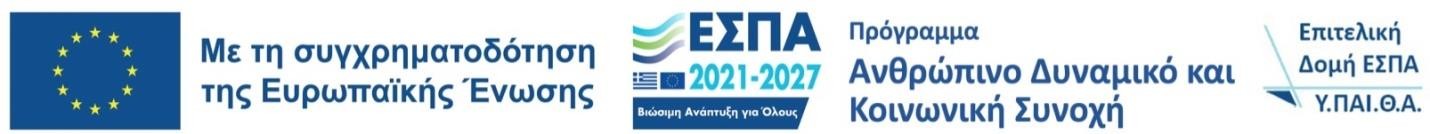 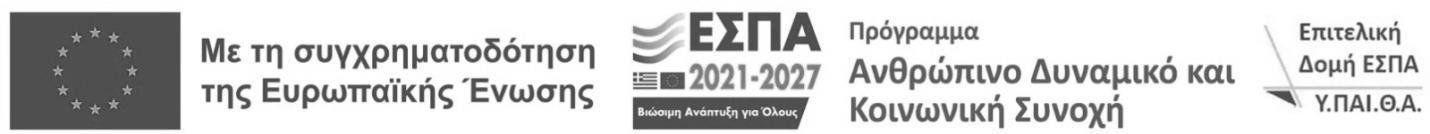 Το λογότυπο είναι διαθέσιμο στην ιστοσελίδα της ΕΔ ΕΣΠΑ του Υ.ΠΑΙ.Θ.Α. https://epiteliki.minedu.gov.gr, στην ενότητα «Λογότυπα».Επίσης, έχουν την υποχρέωση, για την ευρύτερη προβολή και δημοσιότητα της Πράξης, να αναρτούν την αφίσα της Πράξης που θα τους αποσταλεί, σε εμφανές σημείο στους χώρους των Περιφερειακών Διευθύνσεων ΠΕ και ΔΕ, των ΔΠΕ, καθώς και των σχολικών μονάδων ΠΕ που υλοποιούν την Πράξη.Για το σχολικό έτος 2023-2024, η Επιτελική Δομή ΕΣΠΑ του Υ.ΠΑΙ.Θ.Α. θα προβεί στον σχεδιασμό, αναπαραγωγή και αποστολή αφίσας προβολής και δημοσιότητας καθώς και ψηφιακού υλικού προβολής και δημοσιότητας της Πράξης. Στις επόμενες σχολικές χρονιές εφαρμογής της Πράξης θα πραγματοποιείται ανατύπωση και αποστολή της αφίσας στις ΔΠΕ σε επαρκή αριθμό για τη συνεχή και μέγιστη εξασφάλιση της προβολής και δημοσιότητας της Πράξης.Η αφίσα θα είναι διαθέσιμη και στην ιστοσελίδα της ΕΔ ΕΣΠΑ του Υ.ΠΑΙ.Θ.Α. (https://www.epiteliki.minedu.gov.gr/), σε μορφή αρχείου pdf και όλοι οι εμπλεκόμενοι φορείς οφείλουν, σε περίπτωση καταστροφής ή απώλειας της έντυπης αφίσας, να προβούν άμεσα στην εκτύπωσή της σε μέγεθος χαρτιού Α3 ή μεγαλύτερο και στην ανάρτησή της, ώστε να εξασφαλιστεί η συνεχής προβολή και δημοσιότητα της Πράξης.Οι Διευθύνσεις Εκπαίδευσης βεβαιώνουν τη διανομή και την ανάρτηση της αφίσας με τη «Βεβαίωση διανομής και ανάρτησης αφισών» (Υπόδειγμα 8.1) που αναρτούν στην πλατφόρμα (https://invoices.espa.minedu.gov.gr/). Η Βεβαίωση προϋποθέτει την έγγραφη ενημέρωση της Διεύθυνσης Εκπαίδευσης από τις σχολικές μονάδες, με συλλογή από αυτές του Υποδείγματος 8.2.Σε περίπτωση χρήσης της πλατφόρμας https://invoices-schools.espa.minedu.gov.gr, η έγγραφη ενημέρωση αντικαθίσταται με δημιουργία φόρμας συλλογής στοιχείων στην οποία εισέρχονται οι σχολικές μονάδες και βεβαιώνουν ηλεκτρονικά την ανάρτηση της αφίσας.ΘΕΜΑ:    Ορισμός     καταχωριστή     δεδομένων     στη     Διεύθυνση     Πρωτοβάθμιας     Εκπαίδευσης…………………………………………… για την καταχώρηση και επεξεργασία στοιχείων φυσικού και οικονομικού αντικειμένου της Πράξης «ΥΠΟΣΤΗΡΙΞΗ ΛΕΙΤΟΥΡΓΙΑΣ ΟΛΟΗΜΕΡΟΥ ΝΗΠΙΑΓΩΓΕΙΟΥ ΚΑΙ ΕΠΕΚΤΑΣΗ ΤΗΣ ΛΕΙΤΟΥΡΓΙΑΣ ΤΟΥ» (MIS 6001764)    στο πλαίσιο τουπρογράμματος «Ανθρώπινο Δυναμικό και Κοινωνική Συνοχή», ΕΣΠΑ 2021-2027.Ο/Η Διευθυντής/ντρια της Διεύθυνσης Πρωτοβάθμιας Εκπαίδευσης ……………………………..Έχοντας υπόψη:Τον Ν. 4727/2020 (ΦΕΚ Α' 184/23.09.2020) «Ψηφιακή Διακυβέρνηση (Ενσωμάτωση στην Ελληνική Νομοθεσία της Οδηγίας (ΕΕ) 2016/2102 και της Οδηγίας (ΕΕ) 2019/1024) - Ηλεκτρονικές Επικοινωνίες (Ενσωμάτωση στο Ελληνικό Δίκαιο της Οδηγίας (ΕΕ) 2018/1972) και άλλες διατάξεις.»Την υπ’ αριθ. πρωτ. 4001/01.08.2023 (ΑΔΑ: 60ΩΠ46ΝΚΠΔ-Χ25) Υ.Α. περί ορισμού του κάθε Διευθυντή Διεύθυνσης Πρωτοβάθμιας Εκπαίδευσης, του κάθε Διευθυντή Διεύθυνσης Δευτεροβάθμιας Εκπαίδευσης, του κάθε Διευθυντή Περιφερειακής Διεύθυνσης Πρωτοβάθμιας και Δευτεροβάθμιας Εκπαίδευσης, καθώς και του Γενικού Διευθυντή της Σιβιτανιδείου Δημόσιας Σχολής Τεχνών και Επαγγελμάτων, ως υπευθύνου της μισθοδοσίας και εκκαθαριστή των μηνιαίων αποδοχών και των οδοιπορικών συμπλήρωσης ωραρίου των αναπληρωτών Εκπαιδευτικών, του Ειδικού Εκπαιδευτικού Προσωπικού (ΕΕΠ) και του Ειδικού Βοηθητικού Προσωπικού (ΕΒΠ), στο πλαίσιο Πράξεων συγχρηματοδοτούμενων από τα Προγράμματα των Περιφερειών και το Τομεακό Πρόγραμμα «Ανθρώπινο Δυναμικό και Κοινωνική Συνοχή» του ΕΣΠΑ 2021-2027, καθώς και στο πλαίσιο Έργων του ΠΔΕ για την υλοποίηση παρεμβάσεων για την ενίσχυση των σχολικών δομών του εκπαιδευτικού συστήματος.Το Π.Δ. 18/2018 (ΦΕΚ 31Α) «Οργανισμός του Υπουργείου Παιδείας και Θρησκευμάτων», όπως τροποποιείται και ισχύει, ιδίως τα άρθρα 51 & 52 για τις αρμοδιότητες των τμημάτων οικονομικών υποθέσεων των ΔΠΕ και ΔΔΕ.Την υπ’ αρ. πρωτ. Φ.353.1./324/105657/Δ1/2002 (ΦΕΚ 1340Β) Υ.Α. με θέμα «Καθορισμός των ειδικότερων καθηκόντων και αρμοδιοτήτων των προϊσταμένων των περιφερειακών υπηρεσιών πρωτοβάθμιας και δευτεροβάθμιας εκπαίδευσης, των διευθυντών και υποδιευθυντών των σχολικών μονάδων και ΣΕΚ και των συλλόγων των διδασκόντων», όπως τροποποιείται και ισχύει.Την υπ’ αρ. πρωτ. 73415/11-08-2023 (ΑΔΑ: ΡΩΤΡΗ-Ψ31) Απόφαση   Ένταξης της Πράξης   :«ΥΠΟΣΤΗΡΙΞΗ ΛΕΙΤΟΥΡΓΙΑΣ ΟΛΟΗΜΕΡΟΥ ΝΗΠΙΑΓΩΓΕΙΟΥ ΚΑΙ ΕΠΕΚΤΑΣΗ ΤΗΣ ΛΕΙΤΟΥΡΓΙΑΣ ΤΟΥ»(MIS 6001764) στο πλαίσιο του προγράμματος «Ανθρώπινο Δυναμικό και Κοινωνική Συνοχή», ΕΣΠΑ 2021-2027.Την ανάγκη ορισμού καταχωριστή δεδομένων στη Διεύθυνση Πρωτοβάθμιας Εκπαίδευσης για την καταχώριση και επεξεργασία στοιχείων φυσικού και οικονομικού αντικειμένου της ανωτέρω Πράξης.Το γεγονός ότι από την παρούσα δεν προκύπτει καμία δαπάνη.ΑποφασίζουμεΤον ορισμό τ.... …………..……………………………………… διοικητικού υπαλλήλου / αποσπασμένου εκπαιδευτικού   της   Διεύθυνσης   Πρωτοβάθμιας   Εκπαίδευσης   ……………….,   με   αναπληρωτή   τ….………………… ………………..…….. διοικητικό υπάλληλο / αποσπασμένο εκπαιδευτικό της Διεύθυνσης Πρωτοβάθμιας Εκπαίδευσης ………………., ως καταχωριστή δεδομένων στην οικεία Διεύθυνση για την καταχώριση και επεξεργασία στοιχείων φυσικού και οικονομικού αντικειμένου στο πλαίσιο υλοποίησης της Πράξης: «ΥΠΟΣΤΗΡΙΞΗ ΛΕΙΤΟΥΡΓΙΑΣ ΟΛΟΗΜΕΡΟΥ ΝΗΠΙΑΓΩΓΕΙΟΥ ΚΑΙ ΕΠΕΚΤΑΣΗ ΤΗΣ ΛΕΙΤΟΥΡΓΙΑΣΤΟΥ» (MIS 6001764) στο πλαίσιο του προγράμματος «Ανθρώπινο Δυναμικό και Κοινωνική Συνοχή», ΕΣΠΑ 2021-2027.Το Έργο του εξειδικεύεται στον Οδηγό Υλοποίησης και Εφαρμογής Φυσικού Αντικειμένου και Διαχείρισης Οικονομικού Αντικειμένου της Πράξης.Ο καταχωριστής θα παρέχει τις υπηρεσίες του μέχρι τη λήξη του φυσικού και οικονομικού αντικειμένου της Πράξης.Ο/Η Διευθυντής/ντριατης Διεύθυνσης Πρωτοβάθμιας Εκπαίδευσης………………….…………………………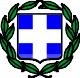 ΣΥΜΒΑΣΗ ΕΡΓΑΣΙΑΣ ΙΔΙΩΤΙΚΟΥ ΔΙΚΑΙΟΥ ΟΡΙΣΜΕΝΟΥ ΧΡΟΝΟΥ ΑΝΑΠΛΗΡΩΤΗ ΕΚΠΑΙΔΕΥΤΙΚΟΥ (ΠΛΗΡΟΥΣ ΩΡΑΡΙΟΥ)Στον Νομό ……………………………3 σήμερα ……………….……………4 σύμφωνα με την υπ αρ. 104627/ΓΔ5/7-8- 2020 ΥΑ (ΦΕΚ 3344/Β/2020), με την ΚΥΑ 100548/ΓΔ5 (ΦΕΚ 3785Β/13.08.2021) και σε εφαρμογή της υπ’ αρ. πρωτ. ………………………………….……………5 (ΑΔΑ:	) Απόφασης Πρόσληψης, μεταξύ:α) αφενός του Υπουργείου Παιδείας, Θρησκευμάτων και Αθλητισμού που εκπροσωπείται από τον/την Διευθυντή/τρια της ως άνω ΔΠΕ, καλούμενου εφεξής για συντομία «πρώτος συμβαλλόμενος» καιβ)   αφετέρου	του/της	…………………………………………………………6	του	……………………………7,	Α.Δ.Τ.…………………….………,	Α.Φ.Μ.	……………..………………,	Δ.Ο.Υ.	………………………………,8	κατοίκου………………………………………………………………………9, αναπληρωτή ειδικότητας         10, καλούμενου εφεξήςγια συντομία «δεύτερος συμβαλλόμενος»συμφωνήθηκαν και συνομολογήθηκαν τα ακόλουθα:Ο πρώτος συμβαλλόμενος προσλαμβάνει τον δεύτερο συμβαλλόμενο για την παροχή υπηρεσιών ειδικότητας	10 με πλήρες ωράριο, σε σχολεία αρμοδιότητας της Δ/νσηςΕκπαίδευσης που τοποθετείται ή διατίθεται, κατ’ εφαρμογή των κείμενων διατάξεων, με απόφαση ή αποφάσεις του/της Διευθυντή/τριας Εκπ/σης, οι οποίες θα αποτελούν αναπόσπαστο στοιχείο της παρούσας σύμβασης. Στις σχολικές μονάδες τηρείται Απουσιολόγιο, σύμφωνα με τον Οδηγό Υλοποίησης της Πράξης, το οποίο ενημερώνεται σε ημερήσια βάση και το οποίο υπογράφεται από τον δεύτερο συμβαλλόμενο υποχρεωτικά.Η διάρκεια της παρούσας Σύμβασης ορίζεται από ……………11 έως τη λήξη του διδακτικού έτους………12 Ιουνίου 202…, ή όπως ισχύει κάθε φορά, οπότε και λύεται αυτοδίκαια. Επίσης, η παρούσα σύμβαση λύεται με καταγγελία για σπουδαίο λόγο σύμφωνα με το άρθρο 53 του Π.Δ. 410/1988 (Α’ 191) σε συνδυασμό με την παρ. 3 του άρθρου 4 του Ν. 4057/2012 (Α’ 54).Το ύψος των μικτών μηνιαίων αποδοχών ανέρχεται στο ποσό των ……………………………………………………..…………………13, κατ’ εφαρμογή των κείμενων διατάξεων, όπως ισχύουν, και το οποίο θα αναπροσαρμόζεται ανάλογα εφόσον υπάρξουν μεταβολές στα στοιχεία που προσδιορίζουν τις μηνιαίες αποδοχές (πχ. αναγνώριση προϋπηρεσίας κλπ), των οποίων οι διοικητικές πράξεις αποτελούν αναπόσπαστο μέρος της παρούσας.Η παρούσα σύμβαση συνάπτεται στο πλαίσιο της Πράξης: «ΥΠΟΣΤΗΡΙΞΗ ΛΕΙΤΟΥΡΓΙΑΣ ΟΛΟΗΜΕΡΟΥ ΝΗΠΙΑΓΩΓΕΙΟΥ ΚΑΙ ΕΠΕΚΤΑΣΗ ΤΗΣ ΛΕΙΤΟΥΡΓΙΑΣ ΤΟΥ», με κωδικό ΟΠΣ: 6001764 του τομεακού προγράμματος «Ανθρώπινο Δυναμικό και Κοινωνική Συνοχή», ΕΣΠΑ 2021-2027, με Δικαιούχο την Επιτελική Δομή ΕΣΠΑ του Υπουργείου Παιδείας, Θρησκευμάτων και Αθλητισμού.Η παρούσα αναγνώστηκε, βεβαιώθηκε και υπογράφηκε από τους δύο συμβαλλόμενους σε δύο (2) πρωτότυπα, από τα οποία ο πρώτος συμβαλλόμενος έλαβε ένα (1) και ο δεύτερος συμβαλλόμενος ένα (1).Οδηγίες* Σε περίπτωση που δεν είναι δυνατό να προσδιορισθεί το ακριβές ποσό που θα συμπεριλαμβάνει την προϋπηρεσία και όλα τα επιδόματα αναφέρεται το ποσό που αντιστοιχεί στο εισαγωγικό μισθολογικό κλιμάκιο ΜΚ1.ΑΝΑΡΤΗΤΕΑ ΣΤΟ ΔΙΑΔΙΚΤΥΟ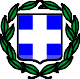 ΠΕΡΙΛΗΨΗ ΣΥΜΒΑΣΗΣ ΕΡΓΑΣΙΑΣ ΙΔΙΩΤΙΚΟΥ ΔΙΚΑΙΟΥ ΟΡΙΣΜΕΝΟΥ ΧΡΟΝΟΥ (ΠΛΗΡΟΥΣ ΩΡΑΡΙΟΥ)Στον Νομό ……………………………3 σήμερα ……………….……………4 σύμφωνα με την υπ αρ. 104627/ΓΔ5/7-8- 2020 ΥΑ (ΦΕΚ 3344/Β/2020), με την ΚΥΑ 100548/ΓΔ5 (ΦΕΚ 3785Β/13.08.2021) και σε εφαρμογή της υπ’ αρ. πρωτ. ………………………………….……………5 (ΑΔΑ:	) Απόφασης Πρόσληψης, μεταξύ:α) του Υπουργείου Παιδείας, Θρησκευμάτων και Αθλητισμού που εκπροσωπείται από τον/την Διευθυντή/τρια της ως άνω ΔΠΕ καιβ) του/της   …………………………………………………………6   του   ……………………………7   αναπληρωτή   ειδικότητας…………..8υπεγράφη   σύμβαση   εργασίας   ιδιωτικού   δικαίου   ορισμένου   χρόνου   στο   πλαίσιο   της   Πράξης«ΥΠΟΣΤΗΡΙΞΗ ΛΕΙΤΟΥΡΓΙΑΣ ΟΛΟΗΜΕΡΟΥ ΝΗΠΙΑΓΩΓΕΙΟΥ ΚΑΙ ΕΠΕΚΤΑΣΗ ΤΗΣ ΛΕΙΤΟΥΡΓΙΑΣ ΤΟΥ» (MIS6001764) του τομεακού προγράμματος «Ανθρώπινο Δυναμικό και Κοινωνική Συνοχή», ΕΣΠΑ 2021-2027, με δικαιούχο την Επιτελική Δομή ΕΣΠΑ, του Υπουργείου Παιδείας, Θρησκευμάτων και Αθλητισμού.Η διάρκεια της παρούσας Σύμβασης ορίζεται από 9………… έως την λήξη του διδακτικού έτους 10…….Ιουνίου 2024, ή όπως ισχύει κάθε φορά. Αντικείμενο της σύμβασης είναι η παροχή υπηρεσιών ειδικότητας ……………………8 με πλήρες ωράριο, σε σχολεία αρμοδιότητας της Διεύθυνσης Εκπαίδευσης που τοποθετείται ή διατίθεται σύμφωνα με τις κείμενες διατάξεις.Το ύψος των μικτών αποδοχών ανέρχεται στο ποσό των	11 Ευρώ, κατ’ εφαρμογή των κείμενωνδιατάξεων, όπως ισχύουν, και το οποίο θα αναπροσαρμόζεται ανάλογα εφόσον υπάρξουν μεταβολές στα στοιχεία που προσδιορίζουν τις μηνιαίες αποδοχές (πχ. Αναγνώριση προϋπηρεσίας, κλπ), των οποίων οι διοικητικές πράξεις αποτελούν αναπόσπαστο μέρος της παρούσας.Ο/Η Διευθυντής/τρια της Πρωτοβάθμιας Εκπαίδευσης (Υπογραφή, Ονοματεπώνυμο - Σφραγίδα Διεύθυνσης)Οδηγίες* Σε περίπτωση που δεν είναι δυνατό να προσδιορισθεί το ακριβές ποσό που θα συμπεριλαμβάνει την προϋπηρεσία και όλα τα επιδόματα αναφέρεται το ποσό που αντιστοιχεί στο εισαγωγικό μισθολογικό κλιμάκιο ΜΚ1.…../……/……..Η δηλούσα / O δηλώνΕπισημαίνεται ότι, η σωστή & καθαρογραμμένη συμπλήρωση του Δελτίου Απογραφής είναι υποχρέωση του Αναπληρωτή. Ο εκάστοτε παραλήπτης των δικαιολογητικών πρόσληψης έχει την ευθύνη ελέγχου της ορθότητας των κατατεθειμένων δικαιολογητικών και την απόρριψη όσων είναι πλημμελώς ή μη ευκρινώς συμπληρωμένα.ΘΕΜΑ: «Απόφαση τοποθέτησης - διάθεσης εκπαιδευτικών σε Σχολικές Μονάδες της Διεύθυνσης Πρωτοβάθμιας Εκπαίδευσης ………………………….………. στο πλαίσιο της Πράξης «ΥΠΟΣΤΗΡΙΞΗ ΛΕΙΤΟΥΡΓΙΑΣ ΟΛΟΗΜΕΡΟΥ ΝΗΠΙΑΓΩΓΕΙΟΥ ΚΑΙ ΕΠΕΚΤΑΣΗ ΤΗΣ ΛΕΙΤΟΥΡΓΙΑΣ ΤΟΥ» (MIS 6001764)του προγράμματος «Ανθρώπινο Δυναμικό και Κοινωνική Συνοχή», ΕΣΠΑ 2021-2027.Ο/Η Διευθυντής/ντρια της Διεύθυνσης Πρωτοβάθμιας Εκπαίδευσης ……………………………..Έχοντας υπόψη:Τη με αριθ. πρωτ. ………./…..-……-…….. (ΑΔΑ: …………………………..) Απόφαση Πρόσληψης των εκπαιδευτικών στο πλαίσιο της εν λόγω Πράξης.Τον Ν. 4727/2020 (ΦΕΚ Α' 184/23.09.2020) «Ψηφιακή Διακυβέρνηση (Ενσωμάτωση στην Ελληνική Νομοθεσία της Οδηγίας (ΕΕ) 2016/2102 και της Οδηγίας (ΕΕ) 2019/1024) - Ηλεκτρονικές Επικοινωνίες (Ενσωμάτωση στο Ελληνικό Δίκαιο της Οδηγίας (ΕΕ) 2018/1972) και άλλες διατάξεις.»Τη με αριθ. πρωτ. 104627/ΓΔ5 ΥΑ (ΦΕΚ 3344Β 10.08.2020) με Θέμα: Ρύθμιση θεμάτων πρόσληψης και τοποθέτησης αναπληρωτών και ωρομίσθιων εκπαιδευτικών, μελών Ειδικού Εκπαιδευτικού Προσωπικού (Ε.Ε.Π.) και Ειδικού Βοηθητικού Προσωπικού (Ε.Β.Π.).Τη με αριθ. πρωτ. 100548/ΓΔ5 (ΦΕΚ 3785Β/13.08.2021) ΚΥΑ με θέμα: Διαδικασία σύναψης ψηφιακών συμβάσεων εργασίας Ιδιωτικού Δικαίου Ορισμένου Χρόνου για τους αναπληρωτές και ωρομισθίους εκπαιδευτικούς και μέλη Ειδικού Εκπαιδευτικού Προσωπικού και Ειδικού Βοηθητικού Προσωπικού.Τη με αριθ. πρωτ. 73415/11-08-2023 (ΑΔΑ: ΡΩΤΡΗ-Ψ31) Απόφαση Ένταξης της Πράξης«ΥΠΟΣΤΗΡΙΞΗ ΛΕΙΤΟΥΡΓΙΑΣ ΟΛΟΗΜΕΡΟΥ ΝΗΠΙΑΓΩΓΕΙΟΥ ΚΑΙ ΕΠΕΚΤΑΣΗ ΤΗΣ ΛΕΙΤΟΥΡΓΙΑΣ ΤΟΥ»(MIS 6001764), του προγράμματος «Ανθρώπινο Δυναμικό και Κοινωνική Συνοχή», ΕΣΠΑ 2021- 2027.…………………………….. (συμπληρώνεται με άλλα έχοντας υπόψη που απαιτούνται κατά την κρίση της Διεύθυνσης Εκπαίδευσης).Την ανάγκη τοποθέτησης των αναπληρωτών εκπαιδευτικών που προσελήφθησαν στο πλαίσιο της εν λόγω Πράξης.ΑποφασίζουμεΤην τοποθέτηση-διάθεση των κάτωθι εκπαιδευτικών στο πλαίσιο της εν λόγω Πράξης ως εξής:Ο/Η Διευθυντής/ντριατης Διεύθυνσης Πρωτοβάθμιας Εκπαίδευσης………………………………………………. (Ονοματεπώνυμο, Υπογραφή & Σφραγίδα)Π Ρ Α Ξ Η Α Ν Α Λ Η Ψ Η Σ Υ Π Η Ρ Ε Σ Ι Α ΣΗμερ. ……/……./20… Αριθ. Πρωτ. ………..…..ΕΠΙΣΗΜΑΝΣΗ: Το Απουσιολόγιο συμπληρώνεται σύμφωνα με τις ακόλουθες οδηγίες (βλ. επόμενη σελίδα)ΟΔΗΓΙΕΣ ΣΥΜΠΛΗΡΩΣΗΣ ΤΟΥ ΑΤΟΜΙΚΟΥ ΗΜΕΡΗΣΙΟΥ ΑΠΟΥΣΙΟΛΟΓΙΟΥ ΕΚΠΑΙΔΕΥΤΙΚΩΝΤο Ατομικό Ημερήσιο Απουσιολόγιο εκδίδεται για κάθε μήνα του διδακτικού έτους και συμπληρώνεται την 1η ημέρα κάθε μήνα για το διάστημα του προηγούμενου μήνα και πρέπει να φέρει τις απαιτούμενες υπογραφές και σφραγίδες.Το Ατομικό Ημερήσιο Απουσιολόγιο ελέγχεται και υπογράφεται ΥΠΟΧΡΕΩΤΙΚΑ από τον/την αναπληρωτή/τρια Εκπαιδευτικό και τον/την Προϊστάμενο/Προϊσταμένη του Νηπιαγωγείου, ακόμη και σε περίπτωση που δεν υπάρχουν άδειες/απεργίες/απουσίες (κενό Απουσιολόγιο).Σε περίπτωση μακροχρόνιας απουσίας (πχ. άδεια κύησης, κλπ.) το Απουσιολόγιο συμπληρώνεται, υπογράφεται και σφραγίζεται μόνο από τον/την Προϊστάμενο/Προϊσταμένη του Νηπιαγωγείου.Σε περίπτωση που το Απουσιολόγιο αναρτάται στην πλατφόρμα (invoices-schools), το πρωτότυπο παραμένει στο Νηπιαγωγείου. Εάν το πρωτότυπο αποστέλλεται στη Δ/νση Εκπ/σης, στο Νηπιαγωγείο φυλάσσεται αντίγραφο του Απουσιολογίου.Στη στήλη «ΩΡΟΛΟΓΙΟ ΠΡΟΓΡΑΜΜΑ» αναγράφεται ο αριθμός των ωρών που προβλέπεται κάθε ημέρα με βάση το τελευταίο, εν ισχύ, εγκεκριμένο ωρολόγιο πρόγραμμα της σχολικής μονάδας.Η Στήλη «ΩΡΟΛΟΓΙΟ ΠΡΟΓΡΑΜΜΑ» δεν συμπληρώνεται σε μη εργάσιμες ημέρες (Σ/Κ, Επίσημες αργίες, Τοπικές αργίες, Πάσχα, Χριστούγεννα, κλπ.)Στη στήλη «ΔΙΔΑΚΤΙΚΕΣ ΩΡΕΣ ΣΤΟ ΟΛΟΗΜΕΡΟ ΝΗΠΙΑΓΩΓΕΙΟ» αναγράφεται ο αριθμός των διδακτικών ωρών που προβλέπεται κάθε ημέρα στο Ολοήμερο Πρόγραμμα (συμπεριλαμβανομένης και της Επέκτασης), με βάση το τελευταίο, εν ισχύ, εγκεκριμένο ωρολόγιο πρόγραμμα.Στη στήλη «ΔΙΔΑΚΤΙΚΕΣ ΩΡΕΣ ΣΤΗΝ ΕΠΕΚΤΑΣΗ ΤΟΥ ΟΛΟΗΜΕΡΟΥ ΝΗΠΙΑΓΩΓΕΙΟΥ» αναγράφεται ο αριθμός των διδακτικών ωρών που προβλέπεται κάθε ημέρα μόνο στην Επέκταση του Ολοήμερου Προγράμματος, με βάση το τελευταίο, εν ισχύ, εγκεκριμένο ωρολόγιο πρόγραμμα.Στη στήλη «ΑΙΤΙΟΛΟΓΙΑ (ΕΙΔΟΣ ΑΔΕΙΑΣ / ΑΠΕΡΓΙΑ/ ΣΤΑΣΗ ΕΡΓΑΣΙΑΣ /ΑΠΟΥΣΙΑ)» αναγράφεται η αιτιολογία της απουσίας.Στη στήλη «ΔΙΕΥΚΡΙΝΙΣΕΙΣ»: αναγράφονται πρόσθετες επεξηγήσεις όπως:«Ενέργειες προετοιμασίας για την έναρξη των μαθημάτων», για το χρονικό διάστημα από 01/09/2023 μέχρι την έναρξη των μαθημάτων.«Ενέργειες ολοκλήρωσης διδακτικού έτους», για το χρονικό διάστημα από τη λήξη των μαθημάτων μέχρι τη λήξη του διδακτικού έτους (21/6 για την Α/θμια)«Καθαρά Δευτέρα», «Διακοπές Πάσχα», «Διακοπές Χριστουγέννων», τοπικές αργίες, (πχ. εορτασμός πολιούχου Αγίου) στις αντίστοιχες ημερομηνίες.Άλλες διευκρινίσεις, παραδείγματος χάριν σε περίπτωση στάσης εργασίας την ίδια ημέρα, αναγράφεται στις «Διευκρινίσεις» η προκηρυχθείσα στάση.Ο/Η Βεβαίων/ούσα Προϊστάμενος/η του Νηπιαγωγείου(Υπογραφή, Ονοματεπώνυμο, Σφραγίδα)1 Μαθητής/ Μαθήτρια που υποστηρίζεται από περισσότερους τους ενός επιλέξιμους αναπληρωτές προσμετράται ΜΙΑ φοράΟ/Η Βεβαιών/ούσα Διευθυντής/ντριατης Διεύθυνσης Πρωτοβάθμιας Εκπαίδευσης …………………………..(Υπογραφή, Ονοματεπώνυμο, Σφραγίδα)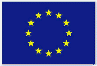 ΒΕΒΑΙΩΣΗ ΔΙΑΝΟΜΗΣ ΚΑΙ ΑΝΑΡΤΗΣΗΣ ΑΦΙΣΑΣΒεβαιώνουμε ότι:Πραγματοποιήθηκε η διανομή των αφισών δημοσιότητας της Πράξης «ΥΠΟΣΤΗΡΙΞΗ ΛΕΙΤΟΥΡΓΙΑΣ ΟΛΟΗΜΕΡΟΥ ΝΗΠΙΑΓΩΓΕΙΟΥ ΚΑΙ ΕΠΕΚΤΑΣΗ ΤΗΣ ΛΕΙΤΟΥΡΓΙΑΣ ΤΟΥ», με κωδικό ΟΠΣ 6001764, του Προγράμματος «Ανθρώπινο Δυναμικό και Κοινωνική Συνοχή», ΕΣΠΑ 2021-2027, σε όλους τους εμπλεκόμενους φορείς, σύμφωνα με τις οδηγίες της σχετικής εγκυκλίου της ΕΔ ΕΣΠΑ του Υπουργείου Παιδείας, Θρησκευμάτων και Αθλητισμού.Πραγματοποιήθηκε η ανάρτηση των εν λόγω αφισών σε εμφανή σημεία των ως άνω φορέων καθώς και στη Διεύθυνση Πρωτοβάθμιας Εκπαίδευσης	, για ενημέρωση των ενδιαφερομένων.Ο/Η Βεβαιών/ούσα Διευθυντής/ντριατης Διεύθυνσης Πρωτοβάθμιας Εκπαίδευσης…………………………..(Υπογραφή, Ονοματεπώνυμο, Σφραγίδα)ΒΕΒΑΙΩΣΗ ΠΑΡΑΛΑΒΗΣ ΚΑΙ ΑΝΑΡΤΗΣΗΣ ΑΦΙΣΑΣΒεβαιώνουμε ότι:Παρελήφθησαν οι αφίσες δημοσιότητας της Πράξης «ΥΠΟΣΤΗΡΙΞΗ ΛΕΙΤΟΥΡΓΙΑΣ ΟΛΟΗΜΕΡΟΥ ΝΗΠΙΑΓΩΓΕΙΟΥ ΚΑΙ ΕΠΕΚΤΑΣΗ ΤΗΣ ΛΕΙΤΟΥΡΓΙΑΣ ΤΟΥ», με κωδικό ΟΠΣ: 6001764, του προγράμματος «Ανθρώπινο Δυναμικό και Κοινωνική Συνοχή», ΕΣΠΑ 2021-2027.Πραγματοποιήθηκε	η	ανάρτηση	των	αφισών	σε	εμφανές	σημείο	του	Νηπιαγωγείου…………………………………………….Ο/Η Προϊστάμενος/η του Νηπιαγωγείου(Υπογραφή, Ονοματεπώνυμο, Σφραγίδα)ReasonΑ:   ΝΑΡΤΗΤΕΑ ΣΤΟ ΔΙΑΔΙΚΤΥΟLocation: Athens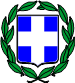 ΕΛΛΗΝΙΚΗ ΔΗΜΟΚΡΑΤΙΑΥΠΟΥΡΓΕΙΟ ΠΑΙΔΕΙΑΣ, ΘΡΗΣΚΕΥΜΑΤΩΝ ΚΑΙ ΑΘΛΗΤΙΣΜΟΥΕΛΛΗΝΙΚΗ ΔΗΜΟΚΡΑΤΙΑΥΠΟΥΡΓΕΙΟ ΠΑΙΔΕΙΑΣ, ΘΡΗΣΚΕΥΜΑΤΩΝ ΚΑΙ ΑΘΛΗΤΙΣΜΟΥΕΛΛΗΝΙΚΗ ΔΗΜΟΚΡΑΤΙΑΥΠΟΥΡΓΕΙΟ ΠΑΙΔΕΙΑΣ, ΘΡΗΣΚΕΥΜΑΤΩΝ ΚΑΙ ΑΘΛΗΤΙΣΜΟΥΕΥΡΩΠΑΪΚΗ ΕΝΩΣΗΕΥΡΩΠΑΪΚΟ ΚΟΙΝΩΝΙΚΟ ΤΑΜΕΙΟ + (ΕΚΤ+)ΕΙΔΙΚΗ ΥΠΗΡΕΣΙΑΕΠΙΤΕΛΙΚΗ ΔΟΜΗ ΕΣΠΑ ΜΟΝΑΔΑ Β1ΕΙΔΙΚΗ ΥΠΗΡΕΣΙΑΕΠΙΤΕΛΙΚΗ ΔΟΜΗ ΕΣΠΑ ΜΟΝΑΔΑ Β1ΕΙΔΙΚΗ ΥΠΗΡΕΣΙΑΕΠΙΤΕΛΙΚΗ ΔΟΜΗ ΕΣΠΑ ΜΟΝΑΔΑ Β1Μαρούσι, 25-08-2023Αριθ. πρωτ.: 4420Ταχ. Δ/νση:Α. Παπανδρέου 37Τ.Κ. - Πόλη:151 80 - ΜαρούσιΙστοσελίδα:www.epiteliki.minedu.gov.grΑΠΟΦΑΣΗΠληροφορίες:Ελένη ΓρυπάρηΑΠΟΦΑΣΗEmail:eleni.grypari@minedu.gov.grΤηλέφωνο:210 344 2879ΑΔΑΑριθμός Διαδικτυακής ΑνάρτησηςΑΠΔΑναλυτική Περιοδική ΔήλωσηΓΓΠΣΓενική Γραμματεία Πληροφοριακών ΣυστημάτωνΔΔΕΠΠΕΔιεύθυνση Διοίκησης Εκπαιδευτικού Προσωπικού ΠρωτοβάθμιαςΕκπαίδευσηςΔΟΥΔημόσια Οικονομική ΥπηρεσίαΔΠΕΔιεύθυνση Πρωτοβάθμιας ΕκπαίδευσηςΔΣΠΟΠΕΔιεύθυνση Σπουδών, Προγραμμάτων και Οργάνωσης ΠρωτοβάθμιαςΕκπαίδευσηςΕΑΠΕνιαία Αρχή ΠληρωμώνΕ.Δ.ΕΛΕπιτροπή Δημοσιονομικού ΕλέγχουΕΔ ΕΣΠΑΕπιτελική Δομή ΕΣΠΑΕΚΤ +Ευρωπαϊκό Κοινωνικό Ταμείο +ΕΣΠΑΕταιρικό Σύμφωνο Περιφερειακής Ανάπτυξης 2021-2027ΕΥΔΕιδική Υπηρεσία ΔιαχείρισηςΕΦΚΑΕνιαίος Φορέας Κοινωνικής ΑσφάλισηςInvoicesΠλατφόρμα	ανάρτησης	για	την	διακίνηση	παραστατικών	μεταξύΔιευθύνσεων Εκπαίδευσης και Επιτελικής Δομής ΕΣΠΑInvoices-schoolsΠλατφόρμα ανάρτησης για την διακίνηση παραστατικών μεταξύ ΣχολικώνΜονάδων και Διευθύνσεων ΕκπαίδευσηςΚΥΑΚοινή Υπουργική ΑπόφασηΜΚΜισθολογικό ΚλιμάκιοΟΠΣΔΟλοκληρωμένο Πληροφοριακό Σύστημα Διαχείρισης οικονομικών καιστατιστικών στοιχείων της ΠράξηςΠΕΠρωτοβάθμια ΕκπαίδευσηΠΔΠροεδρικό ΔιάταγμαΠΔΕΠρόγραμμα Δημοσίων ΕπενδύσεωνΥΑΥπουργική ΑπόφασηΥ.ΠΑΙ.Θ.Α.Υπουργείο Παιδείας, Θρησκευμάτων και ΑθλητισμούΔΥΠΑΔημόσια Υπηρεσία Απασχόλησης«ΥΠΟΣΤΗΡΙΞΗ ΛΕΙΤΟΥΡΓΙΑΣ ΟΛΟΗΜΕΡΟΥ ΝΗΠΙΑΓΩΓΕΙΟΥ ΚΑΙ ΕΠΕΚΤΑΣΗ ΤΗΣ ΛΕΙΤΟΥΡΓΙΑΣ ΤΟΥ» ΜΕ ΚΩΔΙΚΟ ΟΠΣ: 6001764στο πλαίσιο του προγράμματος «Ανθρώπινο Δυναμικό και Κοινωνική Συνοχή», ΕΣΠΑ 2021-2027«ΥΠΟΣΤΗΡΙΞΗ ΛΕΙΤΟΥΡΓΙΑΣ ΟΛΟΗΜΕΡΟΥ ΝΗΠΙΑΓΩΓΕΙΟΥ ΚΑΙ ΕΠΕΚΤΑΣΗ ΤΗΣ ΛΕΙΤΟΥΡΓΙΑΣ ΤΟΥ» ΜΕ ΚΩΔΙΚΟ ΟΠΣ: 6001764στο πλαίσιο του προγράμματος «Ανθρώπινο Δυναμικό και Κοινωνική Συνοχή», ΕΣΠΑ 2021-2027ΠΡΟΣΚΛΗΣΗΑρ. Πρωτ.: 57183/22-06-2023Κωδικός Πρόσκλησης: ΕΚΠ01 Α/Α Πρόσκλησης ΟΠΣ: 2426 ΑΔΑ: ΨΣΨΥ46ΜΤΛΡ-ΟΓΙΤΙΤΛΟΣ ΠΡΟΣΚΛΗΣΗΣ«Παρεμβάσεις υποστήριξης και επέκτασης λειτουργίας σχολικών μονάδων α’βάθμιας εκπαίδευσης, συμπεριλαμβανομένης τηςπροσχολικής   εκπαίδευσης   (λειτουργία   ολοήμερου   σχολείου)»ΤΟΜΕΑΚΟ ΠΡΟΓΡΑΜΜΑΑνθρώπινο Δυναμικό και Κοινωνική ΣυνοχήΤΑΜΕΙΟΕΥΡΩΠΑΪΚΟ ΚΟΙΝΩΝΙΚΟ ΤΑΜΕΙΟ +ΦΟΡΕΑΣ    ΥΛΟΠΟΙΗΣΗΣ(ΔΙΚΑΙΟΥΧΟΣ)ΕΠΙΤΕΛΙΚΗ ΔΟΜΗ ΕΣΠΑ του Υ.ΠΑΙ.Θ.Α.ΦΟΡΕΙΣ ΛΕΙΤΟΥΡΓΙΑΣΓενική Διεύθυνση Εκπαιδευτικού Προσωπικού Α/θμιας και Β/θμιας ΕκπαίδευσηςΓενική Διεύθυνση Σπουδών Πρωτοβάθμιας και Δευτεροβάθμιας ΕκπαίδευσηςΠεριφερειακές Διευθύνσεις Πρωτοβάθμιας & Δευτεροβάθμιας ΕκπαίδευσηςΔιευθύνσεις Πρωτοβάθμιας ΕκπαίδευσηςΔιευθυντές Σχολικών ΜονάδωνΥποέργοΚΑΤΗΓΟΡΙΕΣ ΠΕΡΙΦΕΡΕΙΩΝΚΑΤΗΓΟΡΙΕΣ ΠΕΡΙΦΕΡΕΙΩΝΚΑΤΗΓΟΡΙΕΣ ΠΕΡΙΦΕΡΕΙΩΝΚΑΤΗΓΟΡΙΕΣ ΠΕΡΙΦΕΡΕΙΩΝΚΑΤΗΓΟΡΙΕΣ ΠΕΡΙΦΕΡΕΙΩΝ1ΛΑΠΛΑΠΛΑΠ1Ανατολική Μακεδονία και Θράκη, Κεντρική Μακεδονία,Ήπειρος, Θεσσαλία, Δυτική Ελλάδα Δυτική Μακεδονία, Στερεά Ελλάδα, Ιόνια Νησιά,Πελοπόννησος, Βόρειο Αιγαίο, ΚρήτηΑνατολική Μακεδονία και Θράκη, Κεντρική Μακεδονία,Ήπειρος, Θεσσαλία, Δυτική Ελλάδα Δυτική Μακεδονία, Στερεά Ελλάδα, Ιόνια Νησιά,Πελοπόννησος, Βόρειο Αιγαίο, ΚρήτηΑνατολική Μακεδονία και Θράκη, Κεντρική Μακεδονία,Ήπειρος, Θεσσαλία, Δυτική Ελλάδα Δυτική Μακεδονία, Στερεά Ελλάδα, Ιόνια Νησιά,Πελοπόννησος, Βόρειο Αιγαίο, ΚρήτηΑνατολική Μακεδονία και Θράκη, Κεντρική Μακεδονία,Ήπειρος, Θεσσαλία, Δυτική Ελλάδα Δυτική Μακεδονία, Στερεά Ελλάδα, Ιόνια Νησιά,Πελοπόννησος, Βόρειο Αιγαίο, ΚρήτηΑνατολική Μακεδονία και Θράκη, Κεντρική Μακεδονία,Ήπειρος, Θεσσαλία, Δυτική Ελλάδα Δυτική Μακεδονία, Στερεά Ελλάδα, Ιόνια Νησιά,Πελοπόννησος, Βόρειο Αιγαίο, Κρήτη2ΜΕΤ2Αττική, Νότιο ΑιγαίοΑττική, Νότιο ΑιγαίοΑττική, Νότιο ΑιγαίοΑττική, Νότιο ΑιγαίοΑττική, Νότιο ΑιγαίοΥΠΟΔΕΙΓΜΑ 1:ΑΠΟΦΑΣΗ ΟΡΙΣΜΟΥ ΚΑΤΑΧΩΡΙΣΤΗ ΣΕ ΔΠΕΥΠΟΔΕΙΓΜΑ 2.1:ΣΧΕΔΙΟ ΣΥΜΒΑΣΗΣ ΑΝΑΠΛΗΡΩΤΗ ΕΚΠΑΙΔΕΥΤΙΚΟΥ ΠΡΩΤΟΒΑΘΜΙΑΣ ΕΚΠΑΙΔΕΥΣΗΣ (ΠΛΗΡΟΥΣ ΩΡΑΡΙΟΥ)ΥΠΟΔΕΙΓΜΑ 2.2:ΣΧΕΔΙΟ ΠΕΡΙΛΗΨΗΣ ΣΥΜΒΑΣΗΣ ΑΝΑΠΛΗΡΩΤΗ ΕΚΠΑΙΔΕΥΤΙΚΟΥ ΠΛΗΡΟΥΣ ΩΡΑΡΙΟΥ ΠΡΩΤΟΒΑΘΜΙΑΣ ΕΚΠΑΙΔΕΥΣΗΣΥΠΟΔΕΙΓΜΑ 3:ΔΕΛΤΙΟ ΑΠΟΓΡΑΦΗΣ ΑΝΑΠΛΗΡΩΤΗΥΠΟΔΕΙΓΜΑ 4:ΣΧΕΔΙΟ ΑΠΟΦΑΣΗΣ ΤΟΠΟΘΕΤΗΣΗΣ - ΔΙΑΘΕΣΗΣ ΑΝΑΠΛΗΡΩΤΗ ΕΚΠΑΙΔΕΥΤΙΚΟΥ ΣΕ ΣΧΟΛΙΚΕΣ ΜΟΝΑΔΕΣΥΠΟΔΕΙΓΜΑ 5:ΠΡΑΞΗ ΑΝΑΛΗΨΗΣ ΓΙΑ ΤΗΝ ΠΡΩΤΟΒΑΘΜΙΑ ΕΚΠΑΙΔΕΥΣΗΥΠΟΔΕΙΓΜΑ 6:ΗΜΕΡΗΣΙΟ ΑΤΟΜΙΚΟ ΑΠΟΥΣΙΟΛΟΓΙΟ ΑΝΑΠΛΗΡΩΤΩΝ ΕΚΠΑΙΔΕΥΤΙΚΩΝΥΠΟΔΕΙΓΜΑ 7.1:ΠΙΝΑΚΑΣ ΥΠΟΒΟΛΗΣ ΔΕΙΚΤΩΝ ΑΠΟ ΤΙΣ ΣΧΟΛΙΚΕΣ ΜΟΝΑΔΕΣ ΜΕ ΕΠΙΛΕΞΙΜΟΥΣ ΑΝΑΠΛΗΡΩΤΕΣΥΠΟΔΕΙΓΜΑ 7.2:ΠΙΝΑΚΑΣ ΥΠΟΒΟΛΗΣ ΔΕΙΚΤΩΝ ΑΠΟ ΤΙΣ ΔΙΕΥΘΥΝΣΕΙΣ ΠΡΩΤΟΒΑΘΜΙΑΣ ΕΚΠΑΙΔΕΥΣΗΣΥΠΟΔΕΙΓΜΑ 8.1:ΒΕΒΑΙΩΣΗ ΔΙΑΝΟΜΗΣ ΚΑΙ ΑΝΑΡΤΗΣΗΣ ΑΦΙΣΑΣ ΑΠΟ ΤΙΣ ΔΙΕΥΘΥΝΣΕΙΣ ΕΚΠΑΙΔΕΥΣΗΣΥΠΟΔΕΙΓΜΑ 8.2:ΒΕΒΑΙΩΣΗ ΠΑΡΑΛΑΒΗΣ ΚΑΙ ΑΝΑΡΤΗΣΗΣ ΑΦΙΣΑΣ ΑΠΟ ΤΙΣ ΣΧΟΛΙΚΕΣ ΜΟΝΑΔΕΣ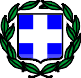 ΕΛΛΗΝΙΚΗ ΔΗΜΟΚΡΑΤΙΑΥΠΟΥΡΓΕΙΟ ΠΑΙΔΕΙΑΣ, ΘΡΗΣΚΕΥΜΑΤΩΝ ΚΑΙ ΑΘΛΗΤΙΣΜΟYΕΛΛΗΝΙΚΗ ΔΗΜΟΚΡΑΤΙΑΥΠΟΥΡΓΕΙΟ ΠΑΙΔΕΙΑΣ, ΘΡΗΣΚΕΥΜΑΤΩΝ ΚΑΙ ΑΘΛΗΤΙΣΜΟYΕΛΛΗΝΙΚΗ ΔΗΜΟΚΡΑΤΙΑΥΠΟΥΡΓΕΙΟ ΠΑΙΔΕΙΑΣ, ΘΡΗΣΚΕΥΜΑΤΩΝ ΚΑΙ ΑΘΛΗΤΙΣΜΟYΕΥΡΩΠΑΪΚΗ ΕΝΩΣΗΕΥΡΩΠΑΪΚΟ ΚΟΙΝΩΝΙΚΟ TAMEIO + (ΕΚΤ+)ΔΙΕΥΘΥΝΣΗΠΡΩΤΟΒΑΘΜΙΑΣ ΕΚΠΑΙΔΕΥΣΗΣ…………………………………………ΔΙΕΥΘΥΝΣΗΠΡΩΤΟΒΑΘΜΙΑΣ ΕΚΠΑΙΔΕΥΣΗΣ…………………………………………ΔΙΕΥΘΥΝΣΗΠΡΩΤΟΒΑΘΜΙΑΣ ΕΚΠΑΙΔΕΥΣΗΣ…………………………………………Ημερομηνία: ………………..Αριθ. Πρωτ: ……..Ταχ. Δ/νση:ΑΠΟΦΑΣΗΑΝΑΡΤΗΤΕΑ ΣΤΟ ΔΙΑΔΙΚΤΥΟΤ.Κ. - Πόλη:ΑΠΟΦΑΣΗΑΝΑΡΤΗΤΕΑ ΣΤΟ ΔΙΑΔΙΚΤΥΟΙστοσελίδα:ΑΠΟΦΑΣΗΑΝΑΡΤΗΤΕΑ ΣΤΟ ΔΙΑΔΙΚΤΥΟΠληροφορίες:ΑΠΟΦΑΣΗΑΝΑΡΤΗΤΕΑ ΣΤΟ ΔΙΑΔΙΚΤΥΟΤηλέφωνο:ΑΠΟΦΑΣΗΑΝΑΡΤΗΤΕΑ ΣΤΟ ΔΙΑΔΙΚΤΥΟΕΛΛΗΝΙΚΗ ΔΗΜΟΚΡΑΤΙΑΥΠΟΥΡΓΕΙΟ ΠΑΙΔΕΙΑΣ, ΘΡΗΣΚΕΥΜΑΤΩΝ ΚΑΙ ΑΘΛΗΤΙΣΜΟΥ-----ΕΥΡΩΠΑΪΚΗ ΕΝΩΣΗΕΥΡΩΠΑΪΚΟ ΚΟΙΝΩΝΙΚΟ ΤΑΜΕΙΟ + (ΕΚΤ+)ΠΕΡΙΦΕΡΕΙΑΚΗ ΔΙΕΥΘΥΝΣΗ ΠΡΩΤΟΒΑΘΜΙΑΣ ΚΑΙ ΔΕΥΤΕΡΟΒΑΘΜΙΑΣ ΕΚΠΑΙΔΕΥΣΗΣ…..……………………………1ΔΙΕΥΘΥΝΣΗ ΠΡΩΤΟΒΑΘΜΙΑΣ ΕΚΠΑΙΔΕΥΣΗΣ…………………………..……2(Ονοματεπώνυμο, υπογραφή και σφραγίδαΔιευθυντή Εκπαίδευσης)(Ονοματεπώνυμο καιυπογραφή Αναπληρωτή)1Περιφέρεια10Λεκτικό ειδικότητας2Δ/νση Εκπαίδευσης11Ημ/νία έναρξης είναι η ημερομηνία ανάληψης υπηρεσίας του αναπληρωτή3Νομός που αντιστοιχεί στην Δ/νση Εκπαίδευσης12Ημερομηνία λήξης: 21 Ιουνίου για την Α/θμια4Ημερομηνία13Ποσό (αριθ. και ολογράφως), σύμφωνα με την προϋπηρεσία και τα επιδόματα του αναπληρωτή*5Αρ. πρωτ. και ΑΔΑ Απόφασης Πρόσληψης6Όνομα και επώνυμο αναπληρωτή7Πατρώνυμο αναπληρωτή8Α.Δ.Τ., Α.Φ.Μ., Δ.Ο.Υ. αναπληρωτή9Ταχ. δ/νση αναπληρωτήΕΛΛΗΝΙΚΗ ΔΗΜΟΚΡΑΤΙΑΥΠΟΥΡΓΕΙΟ ΠΑΙΔΕΙΑΣ, ΘΡΗΣΚΕΥΜΑΤΩΝ ΚΑΙ ΑΘΛΗΤΙΣΜΟΥ-----ΕΥΡΩΠΑΪΚΗ ΕΝΩΣΗΕΥΡΩΠΑΪΚΟ ΚΟΙΝΩΝΙΚΟ ΤΑΜΕΙΟ + (ΕΚΤ+)ΠΕΡΙΦΕΡΕΙΑΚΗ ΔΙΕΥΘΥΝΣΗ ΠΡΩΤΟΒΑΘΜΙΑΣ ΚΑΙ ΔΕΥΤΕΡΟΒΑΘΜΙΑΣ ΕΚΠΑΙΔΕΥΣΗΣ…..……………………………1ΔΙΕΥΘΥΝΣΗ ΠΡΩΤΟΒΑΘΜΙΑΣ ΕΚΠΑΙΔΕΥΣΗΣ…………………………..……21Περιφέρεια8Λεκτικό ειδικότητας2Δ/νση Εκπαίδευσης9Ημ/νία έναρξης είναι η ημερομηνία ανάληψης υπηρεσίας του αναπληρωτή3Νομός που αντιστοιχεί στην Δ/νση Εκπαίδευσης1021 Ιουνίου για την Α/θμια4Ημερομηνία11Ποσό (αριθ. και ολογράφως), σύμφωνα με την προϋπηρεσία και τυχόν οικογενειακό επίδομα του αναπληρωτή*5Αρ. πρωτ. και ΑΔΑ Απόφασης Πρόσληψης6Όνομα και επώνυμο αναπληρωτή7Πατρώνυμο αναπληρωτήΕπώνυμο:Επώνυμο:Επώνυμο:Επώνυμο:Επώνυμο:Επώνυμο:Επώνυμο:Επώνυμο:Επώνυμο:Επώνυμο:Επώνυμο:Ονοματεπώνυμο πατέρα:Ονοματεπώνυμο πατέρα:Ονοματεπώνυμο πατέρα:Ονοματεπώνυμο πατέρα:Ονοματεπώνυμο πατέρα:Ονοματεπώνυμο πατέρα:Όνομα:Όνομα:Όνομα:Όνομα:Όνομα:Όνομα:Όνομα:Όνομα:Όνομα:Όνομα:Όνομα:Ονοματεπώνυμο μητέραςΟνοματεπώνυμο μητέραςΟνοματεπώνυμο μητέραςΟνοματεπώνυμο μητέραςΟνοματεπώνυμο μητέραςΟνοματεπώνυμο μητέραςΚλάδος:Κλάδος:Κλάδος:Κλάδος:Κλάδος:Κλάδος:Κλάδος:Κλάδος:Κλάδος:Κλάδος:Κλάδος:Ειδικότητα (ολογράφως):Ειδικότητα (ολογράφως):Ειδικότητα (ολογράφως):Ειδικότητα (ολογράφως):Ειδικότητα (ολογράφως):Ειδικότητα (ολογράφως):Ημ/νία Ανάληψης υπηρεσίας:Ημ/νία Ανάληψης υπηρεσίας:Ημ/νία Ανάληψης υπηρεσίας:Ημ/νία Ανάληψης υπηρεσίας:Ημ/νία Ανάληψης υπηρεσίας:Ημ/νία Ανάληψης υπηρεσίας:Ημ/νία Ανάληψης υπηρεσίας:Ημ/νία Ανάληψης υπηρεσίας:Ημ/νία Ανάληψης υπηρεσίας:Ημ/νία Ανάληψης υπηρεσίας:Ημ/νία Ανάληψης υπηρεσίας:Σχολείο τοποθέτησης:Σχολείο τοποθέτησης:Σχολείο τοποθέτησης:Σχολείο τοποθέτησης:Σχολείο τοποθέτησης:Σχολείο τοποθέτησης:Α.Δ.Τ.:Α.Δ.Τ.:Α.Δ.Τ.:Α.Δ.Τ.:Α.Δ.Τ.:Α.Δ.Τ.:Α.Δ.Τ.:Α.Δ.Τ.:Α.Δ.Τ.:Α.Δ.Τ.:Α.Δ.Τ.:Υπηκοότητα:Υπηκοότητα:Υπηκοότητα:Υπηκοότητα:Υπηκοότητα:Υπηκοότητα:Δ.Ο.Υ.:Δ.Ο.Υ.:Δ.Ο.Υ.:Δ.Ο.Υ.:Δ.Ο.Υ.:Δ.Ο.Υ.:Δ.Ο.Υ.:Δ.Ο.Υ.:Δ.Ο.Υ.:Δ.Ο.Υ.:Δ.Ο.Υ.:Ημ/νία Γέννησης (πλήρης):Ημ/νία Γέννησης (πλήρης):Ημ/νία Γέννησης (πλήρης):Ημ/νία Γέννησης (πλήρης):Ημ/νία Γέννησης (πλήρης):/	/Α.Φ.Μ.Κινητό:Κινητό:Κινητό:Κινητό:Κινητό:Κινητό:Κινητό:Κινητό:Κινητό:Κινητό:Κινητό:Κινητό:Σταθερό:Σταθερό:Σταθερό:Σταθερό:Σταθερό:Δ/νση Ηλ.ταχ. (email):Δ/νση Ηλ.ταχ. (email):Δ/νση Ηλ.ταχ. (email):Δ/νση Ηλ.ταχ. (email):Δ/νση Ηλ.ταχ. (email):Δ/νση Ηλ.ταχ. (email):Δ/νση Ηλ.ταχ. (email):Δ/νση Ηλ.ταχ. (email):Δ/νση Ηλ.ταχ. (email):Δ/νση Ηλ.ταχ. (email):Δ/νση Ηλ.ταχ. (email):Δ/νση Ηλ.ταχ. (email):Δ/νση Ηλ.ταχ. (email):Δ/νση Ηλ.ταχ. (email):Δ/νση Ηλ.ταχ. (email):Δ/νση Ηλ.ταχ. (email):Δ/νση Ηλ.ταχ. (email):Διεύθυνση κατοικίας (οδός, αριθμός):Διεύθυνση κατοικίας (οδός, αριθμός):Διεύθυνση κατοικίας (οδός, αριθμός):Διεύθυνση κατοικίας (οδός, αριθμός):Διεύθυνση κατοικίας (οδός, αριθμός):Διεύθυνση κατοικίας (οδός, αριθμός):Διεύθυνση κατοικίας (οδός, αριθμός):Διεύθυνση κατοικίας (οδός, αριθμός):Διεύθυνση κατοικίας (οδός, αριθμός):Διεύθυνση κατοικίας (οδός, αριθμός):Διεύθυνση κατοικίας (οδός, αριθμός):Διεύθυνση κατοικίας (οδός, αριθμός):Διεύθυνση κατοικίας (οδός, αριθμός):Διεύθυνση κατοικίας (οδός, αριθμός):Διεύθυνση κατοικίας (οδός, αριθμός):Διεύθυνση κατοικίας (οδός, αριθμός):Διεύθυνση κατοικίας (οδός, αριθμός):Πόλη:Πόλη:Πόλη:Πόλη:Πόλη:Πόλη:Πόλη:Πόλη:Πόλη:Πόλη:Πόλη:Πόλη:Τ.Κ. :Τ.Κ. :Τ.Κ. :Τ.Κ. :Τ.Κ. :Δήμος:Δήμος:Δήμος:Δήμος:Δήμος:Δήμος:Δήμος:Δήμος:Δήμος:Δήμος:Δήμος:Δήμος:Περιφερειακή Ενότητα (νομός):Περιφερειακή Ενότητα (νομός):Περιφερειακή Ενότητα (νομός):Περιφερειακή Ενότητα (νομός):Περιφερειακή Ενότητα (νομός):Οικ. Κατάσταση:Κυκλώστε το σωστόΟικ. Κατάσταση:Κυκλώστε το σωστόΟικ. Κατάσταση:Κυκλώστε το σωστόΟικ. Κατάσταση:Κυκλώστε το σωστόΈγγαμος/ηΈγγαμος/ηΈγγαμος/ηΆγαμος/η	Διαζευγμένος/ηΆγαμος/η	Διαζευγμένος/ηΆγαμος/η	Διαζευγμένος/ηΆγαμος/η	Διαζευγμένος/ηΆγαμος/η	Διαζευγμένος/ηΆγαμος/η	Διαζευγμένος/ηΆγαμος/η	Διαζευγμένος/ηΧήρος/α.Αριθμός παιδιών……….Αριθμός παιδιών……….Αριθμός παιδιών……….Αριθμός παιδιών……….ΕΤΟΣ ΓΕΝΝΗΣΗΣ ΚΑΘΕ ΠΑΙΔΙΟΥ (Σε μορφή:  ηη / μμ / εεεε)ΕΤΟΣ ΓΕΝΝΗΣΗΣ ΚΑΘΕ ΠΑΙΔΙΟΥ (Σε μορφή:  ηη / μμ / εεεε)ΕΤΟΣ ΓΕΝΝΗΣΗΣ ΚΑΘΕ ΠΑΙΔΙΟΥ (Σε μορφή:  ηη / μμ / εεεε)ΕΤΟΣ ΓΕΝΝΗΣΗΣ ΚΑΘΕ ΠΑΙΔΙΟΥ (Σε μορφή:  ηη / μμ / εεεε)ΕΤΟΣ ΓΕΝΝΗΣΗΣ ΚΑΘΕ ΠΑΙΔΙΟΥ (Σε μορφή:  ηη / μμ / εεεε)ΕΤΟΣ ΓΕΝΝΗΣΗΣ ΚΑΘΕ ΠΑΙΔΙΟΥ (Σε μορφή:  ηη / μμ / εεεε)ΕΤΟΣ ΓΕΝΝΗΣΗΣ ΚΑΘΕ ΠΑΙΔΙΟΥ (Σε μορφή:  ηη / μμ / εεεε)ΕΤΟΣ ΓΕΝΝΗΣΗΣ ΚΑΘΕ ΠΑΙΔΙΟΥ (Σε μορφή:  ηη / μμ / εεεε)ΕΤΟΣ ΓΕΝΝΗΣΗΣ ΚΑΘΕ ΠΑΙΔΙΟΥ (Σε μορφή:  ηη / μμ / εεεε)ΕΤΟΣ ΓΕΝΝΗΣΗΣ ΚΑΘΕ ΠΑΙΔΙΟΥ (Σε μορφή:  ηη / μμ / εεεε)ΕΤΟΣ ΓΕΝΝΗΣΗΣ ΚΑΘΕ ΠΑΙΔΙΟΥ (Σε μορφή:  ηη / μμ / εεεε)ΕΤΟΣ ΓΕΝΝΗΣΗΣ ΚΑΘΕ ΠΑΙΔΙΟΥ (Σε μορφή:  ηη / μμ / εεεε)ΕΤΟΣ ΓΕΝΝΗΣΗΣ ΚΑΘΕ ΠΑΙΔΙΟΥ (Σε μορφή:  ηη / μμ / εεεε)Αριθμός παιδιών……….Αριθμός παιδιών……….Αριθμός παιδιών……….Αριθμός παιδιών……….1ο ΠΑΙΔΙ1ο ΠΑΙΔΙ1ο ΠΑΙΔΙ1ο ΠΑΙΔΙ2 ο ΠΑΙΔΙ2 ο ΠΑΙΔΙ2 ο ΠΑΙΔΙ2 ο ΠΑΙΔΙ2 ο ΠΑΙΔΙ2 ο ΠΑΙΔΙ3ο ΠΑΙΔΙ4ο ΠΑΙΔΙ5ο ΠΑΙΔΙΑριθμός παιδιών……….Αριθμός παιδιών……….Αριθμός παιδιών……….Αριθμός παιδιών……….Αριθμός Παιδιών που έχει ασφαλίσει ο Εκπ/κος, για Ιατροφαρμακευτική περίθαλψη, στο βιβλιάριο του: ……..Αριθμός Παιδιών που έχει ασφαλίσει ο Εκπ/κος, για Ιατροφαρμακευτική περίθαλψη, στο βιβλιάριο του: ……..Αριθμός Παιδιών που έχει ασφαλίσει ο Εκπ/κος, για Ιατροφαρμακευτική περίθαλψη, στο βιβλιάριο του: ……..Αριθμός Παιδιών που έχει ασφαλίσει ο Εκπ/κος, για Ιατροφαρμακευτική περίθαλψη, στο βιβλιάριο του: ……..Αριθμός Παιδιών που έχει ασφαλίσει ο Εκπ/κος, για Ιατροφαρμακευτική περίθαλψη, στο βιβλιάριο του: ……..Αριθμός Παιδιών που έχει ασφαλίσει ο Εκπ/κος, για Ιατροφαρμακευτική περίθαλψη, στο βιβλιάριο του: ……..Αριθμός Παιδιών που έχει ασφαλίσει ο Εκπ/κος, για Ιατροφαρμακευτική περίθαλψη, στο βιβλιάριο του: ……..Αριθμός Παιδιών που έχει ασφαλίσει ο Εκπ/κος, για Ιατροφαρμακευτική περίθαλψη, στο βιβλιάριο του: ……..Αριθμός Παιδιών που έχει ασφαλίσει ο Εκπ/κος, για Ιατροφαρμακευτική περίθαλψη, στο βιβλιάριο του: ……..Αριθμός Παιδιών που έχει ασφαλίσει ο Εκπ/κος, για Ιατροφαρμακευτική περίθαλψη, στο βιβλιάριο του: ……..Αριθμός Παιδιών που έχει ασφαλίσει ο Εκπ/κος, για Ιατροφαρμακευτική περίθαλψη, στο βιβλιάριο του: ……..Αριθμός Παιδιών που έχει ασφαλίσει ο Εκπ/κος, για Ιατροφαρμακευτική περίθαλψη, στο βιβλιάριο του: ……..Αριθμός Παιδιών που έχει ασφαλίσει ο Εκπ/κος, για Ιατροφαρμακευτική περίθαλψη, στο βιβλιάριο του: ……..Αριθμός Παιδιών που έχει ασφαλίσει ο Εκπ/κος, για Ιατροφαρμακευτική περίθαλψη, στο βιβλιάριο του: ……..Αριθμός Παιδιών που έχει ασφαλίσει ο Εκπ/κος, για Ιατροφαρμακευτική περίθαλψη, στο βιβλιάριο του: ……..Αριθμός Παιδιών που έχει ασφαλίσει ο Εκπ/κος, για Ιατροφαρμακευτική περίθαλψη, στο βιβλιάριο του: ……..Αριθμός Παιδιών που έχει ασφαλίσει ο Εκπ/κος, για Ιατροφαρμακευτική περίθαλψη, στο βιβλιάριο του: ……..Α.Μ. ΕΦΚΑΑ.Μ. ΕΦΚΑΑ.Μ.Κ.ΑΑ.Μ.Κ.ΑΑ.Μ.Κ.ΑΑ.Μ.Κ.ΑΑ.Μ.Κ.ΑΑ.Μ.Κ.ΑΑ.Μ.Κ.ΑIBAN:GRΑπαντήστε με ΝΑΙ ή ΟΧΙ:Απαντήστε με ΝΑΙ ή ΟΧΙ:Απαντήστε με ΝΑΙ ή ΟΧΙ:Απαντήστε με ΝΑΙ ή ΟΧΙ:Απαντήστε με ΝΑΙ ή ΟΧΙ:Απαντήστε με ΝΑΙ ή ΟΧΙ:Απαντήστε με ΝΑΙ ή ΟΧΙ:Απαντήστε με ΝΑΙ ή ΟΧΙ:Απαντήστε με ΝΑΙ ή ΟΧΙ:Απαντήστε με ΝΑΙ ή ΟΧΙ:Απαντήστε με ΝΑΙ ή ΟΧΙ:Απαντήστε με ΝΑΙ ή ΟΧΙ:Απαντήστε με ΝΑΙ ή ΟΧΙ:Απαντήστε με ΝΑΙ ή ΟΧΙ:Απαντήστε με ΝΑΙ ή ΟΧΙ:Απαντήστε με ΝΑΙ ή ΟΧΙ:Απαντήστε με ΝΑΙ ή ΟΧΙ:Απαντήστε με ΝΑΙ ή ΟΧΙ:Απαντήστε με ΝΑΙ ή ΟΧΙ:Απαντήστε με ΝΑΙ ή ΟΧΙ:Απαντήστε με ΝΑΙ ή ΟΧΙ:Απαντήστε με ΝΑΙ ή ΟΧΙ:Απαντήστε με ΝΑΙ ή ΟΧΙ:Απαντήστε με ΝΑΙ ή ΟΧΙ:ΝΑΙ/ΟΧΙΝΑΙ/ΟΧΙΝΑΙ/ΟΧΙΝΑΙ/ΟΧΙΝΑΙ/ΟΧΙΔΥΠΑΔΥΠΑΔΥΠΑΔΥΠΑΔΥΠΑΔΥΠΑΔΥΠΑΔΥΠΑΔΥΠΑΔΥΠΑΔΥΠΑΔΥΠΑΔΥΠΑΛαμβάνω μέχρι σήμερα επίδομα ανεργίαςΛαμβάνω μέχρι σήμερα επίδομα ανεργίαςΛαμβάνω μέχρι σήμερα επίδομα ανεργίαςΛαμβάνω μέχρι σήμερα επίδομα ανεργίαςΛαμβάνω μέχρι σήμερα επίδομα ανεργίαςΛαμβάνω μέχρι σήμερα επίδομα ανεργίαςΛαμβάνω μέχρι σήμερα επίδομα ανεργίαςΛαμβάνω μέχρι σήμερα επίδομα ανεργίαςΛαμβάνω μέχρι σήμερα επίδομα ανεργίαςΛαμβάνω μέχρι σήμερα επίδομα ανεργίαςΛαμβάνω μέχρι σήμερα επίδομα ανεργίαςΛαμβάνω μέχρι σήμερα επίδομα ανεργίαςΛαμβάνω μέχρι σήμερα επίδομα ανεργίαςΛαμβάνω μέχρι σήμερα επίδομα ανεργίαςΛαμβάνω μέχρι σήμερα επίδομα ανεργίαςΛαμβάνω μέχρι σήμερα επίδομα ανεργίαςΛαμβάνω μέχρι σήμερα επίδομα ανεργίαςΛαμβάνω μέχρι σήμερα επίδομα ανεργίαςΛαμβάνω μέχρι σήμερα επίδομα ανεργίαςΛαμβάνω μέχρι σήμερα επίδομα ανεργίαςΛαμβάνω μέχρι σήμερα επίδομα ανεργίαςΛαμβάνω μέχρι σήμερα επίδομα ανεργίαςΛαμβάνω μέχρι σήμερα επίδομα ανεργίαςΛαμβάνω μέχρι σήμερα επίδομα ανεργίαςΑνάληψη Εργασίας για πρώτη φορά, από 01/01/2022 (παρ. 1 του άρθρου 6 του ν. 4826/2021, ασφάλιση Τ.Ε.Κ.Α.)Ανάληψη Εργασίας για πρώτη φορά, από 01/01/2022 (παρ. 1 του άρθρου 6 του ν. 4826/2021, ασφάλιση Τ.Ε.Κ.Α.)Ανάληψη Εργασίας για πρώτη φορά, από 01/01/2022 (παρ. 1 του άρθρου 6 του ν. 4826/2021, ασφάλιση Τ.Ε.Κ.Α.)Ανάληψη Εργασίας για πρώτη φορά, από 01/01/2022 (παρ. 1 του άρθρου 6 του ν. 4826/2021, ασφάλιση Τ.Ε.Κ.Α.)Ανάληψη Εργασίας για πρώτη φορά, από 01/01/2022 (παρ. 1 του άρθρου 6 του ν. 4826/2021, ασφάλιση Τ.Ε.Κ.Α.)Ανάληψη Εργασίας για πρώτη φορά, από 01/01/2022 (παρ. 1 του άρθρου 6 του ν. 4826/2021, ασφάλιση Τ.Ε.Κ.Α.)Ανάληψη Εργασίας για πρώτη φορά, από 01/01/2022 (παρ. 1 του άρθρου 6 του ν. 4826/2021, ασφάλιση Τ.Ε.Κ.Α.)Ανάληψη Εργασίας για πρώτη φορά, από 01/01/2022 (παρ. 1 του άρθρου 6 του ν. 4826/2021, ασφάλιση Τ.Ε.Κ.Α.)Ανάληψη Εργασίας για πρώτη φορά, από 01/01/2022 (παρ. 1 του άρθρου 6 του ν. 4826/2021, ασφάλιση Τ.Ε.Κ.Α.)Ανάληψη Εργασίας για πρώτη φορά, από 01/01/2022 (παρ. 1 του άρθρου 6 του ν. 4826/2021, ασφάλιση Τ.Ε.Κ.Α.)Ανάληψη Εργασίας για πρώτη φορά, από 01/01/2022 (παρ. 1 του άρθρου 6 του ν. 4826/2021, ασφάλιση Τ.Ε.Κ.Α.)Ανάληψη Εργασίας για πρώτη φορά, από 01/01/2022 (παρ. 1 του άρθρου 6 του ν. 4826/2021, ασφάλιση Τ.Ε.Κ.Α.)Ανάληψη Εργασίας για πρώτη φορά, από 01/01/2022 (παρ. 1 του άρθρου 6 του ν. 4826/2021, ασφάλιση Τ.Ε.Κ.Α.)Ανάληψη Εργασίας για πρώτη φορά, από 01/01/2022 (παρ. 1 του άρθρου 6 του ν. 4826/2021, ασφάλιση Τ.Ε.Κ.Α.)Ανάληψη Εργασίας για πρώτη φορά, από 01/01/2022 (παρ. 1 του άρθρου 6 του ν. 4826/2021, ασφάλιση Τ.Ε.Κ.Α.)Ανάληψη Εργασίας για πρώτη φορά, από 01/01/2022 (παρ. 1 του άρθρου 6 του ν. 4826/2021, ασφάλιση Τ.Ε.Κ.Α.)Ανάληψη Εργασίας για πρώτη φορά, από 01/01/2022 (παρ. 1 του άρθρου 6 του ν. 4826/2021, ασφάλιση Τ.Ε.Κ.Α.)Ανάληψη Εργασίας για πρώτη φορά, από 01/01/2022 (παρ. 1 του άρθρου 6 του ν. 4826/2021, ασφάλιση Τ.Ε.Κ.Α.)Ανάληψη Εργασίας για πρώτη φορά, από 01/01/2022 (παρ. 1 του άρθρου 6 του ν. 4826/2021, ασφάλιση Τ.Ε.Κ.Α.)Ανάληψη Εργασίας για πρώτη φορά, από 01/01/2022 (παρ. 1 του άρθρου 6 του ν. 4826/2021, ασφάλιση Τ.Ε.Κ.Α.)Ανάληψη Εργασίας για πρώτη φορά, από 01/01/2022 (παρ. 1 του άρθρου 6 του ν. 4826/2021, ασφάλιση Τ.Ε.Κ.Α.)Ανάληψη Εργασίας για πρώτη φορά, από 01/01/2022 (παρ. 1 του άρθρου 6 του ν. 4826/2021, ασφάλιση Τ.Ε.Κ.Α.)Ανάληψη Εργασίας για πρώτη φορά, από 01/01/2022 (παρ. 1 του άρθρου 6 του ν. 4826/2021, ασφάλιση Τ.Ε.Κ.Α.)Ανάληψη Εργασίας για πρώτη φορά, από 01/01/2022 (παρ. 1 του άρθρου 6 του ν. 4826/2021, ασφάλιση Τ.Ε.Κ.Α.)Είμαι συνταξιούχοςΕίμαι συνταξιούχοςΕίμαι συνταξιούχοςΕίμαι συνταξιούχοςΕίμαι συνταξιούχοςΓια παιδιά άνω των 18 ετών που φοιτούν σε Σχολή ,προσκομίζεται βεβαίωση φοίτησης.Για αναπληρωτές που είναι ήδη ασφαλισμένοι και σε άλλα κλαδικά Ταμεία να συμπληρώνεται υποχρεωτικά ο παρακάτω πίνακας:Για παιδιά άνω των 18 ετών που φοιτούν σε Σχολή ,προσκομίζεται βεβαίωση φοίτησης.Για αναπληρωτές που είναι ήδη ασφαλισμένοι και σε άλλα κλαδικά Ταμεία να συμπληρώνεται υποχρεωτικά ο παρακάτω πίνακας:Για παιδιά άνω των 18 ετών που φοιτούν σε Σχολή ,προσκομίζεται βεβαίωση φοίτησης.Για αναπληρωτές που είναι ήδη ασφαλισμένοι και σε άλλα κλαδικά Ταμεία να συμπληρώνεται υποχρεωτικά ο παρακάτω πίνακας:Για παιδιά άνω των 18 ετών που φοιτούν σε Σχολή ,προσκομίζεται βεβαίωση φοίτησης.Για αναπληρωτές που είναι ήδη ασφαλισμένοι και σε άλλα κλαδικά Ταμεία να συμπληρώνεται υποχρεωτικά ο παρακάτω πίνακας:Για παιδιά άνω των 18 ετών που φοιτούν σε Σχολή ,προσκομίζεται βεβαίωση φοίτησης.Για αναπληρωτές που είναι ήδη ασφαλισμένοι και σε άλλα κλαδικά Ταμεία να συμπληρώνεται υποχρεωτικά ο παρακάτω πίνακας:Για παιδιά άνω των 18 ετών που φοιτούν σε Σχολή ,προσκομίζεται βεβαίωση φοίτησης.Για αναπληρωτές που είναι ήδη ασφαλισμένοι και σε άλλα κλαδικά Ταμεία να συμπληρώνεται υποχρεωτικά ο παρακάτω πίνακας:Για παιδιά άνω των 18 ετών που φοιτούν σε Σχολή ,προσκομίζεται βεβαίωση φοίτησης.Για αναπληρωτές που είναι ήδη ασφαλισμένοι και σε άλλα κλαδικά Ταμεία να συμπληρώνεται υποχρεωτικά ο παρακάτω πίνακας:Για παιδιά άνω των 18 ετών που φοιτούν σε Σχολή ,προσκομίζεται βεβαίωση φοίτησης.Για αναπληρωτές που είναι ήδη ασφαλισμένοι και σε άλλα κλαδικά Ταμεία να συμπληρώνεται υποχρεωτικά ο παρακάτω πίνακας:ΤΑΜΕΙΟΝΑΙΑριθ. ΜητρώουΚλαδικού ΤαμείουΠαλιός ή Νέος Ασφαλισμένος(προ του 1993 ή μετά)Με 5/ετια (ΝΑΙ/ΟΧΙ)Με 5/ετια (ΝΑΙ/ΟΧΙ)Συμπλήρωση 35ου έτους ηλικίας( για το ΤΣΜΕΔΕ)Συμπλήρωση 35ου έτους ηλικίας( για το ΤΣΜΕΔΕ)ΤΕΑΧΝΟΜΙΚΩΝΤΣΜΕΔΕΤΣΑΥΑΛΛΟΑΝΑΡΤΗΤΕΑ ΣΤΟ ΔΙΑΔΙΚΤΥΟ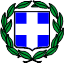 ΕΛΛΗΝΙΚΗ ΔΗΜΟΚΡΑΤΙΑΥΠΟΥΡΓΕΙΟ ΠΑΙΔΕΙΑΣ, ΘΡΗΣΚΕΥΜΑΤΩΝ ΚΑΙ ΑΘΛΗΤΙΣΜΟYΕΛΛΗΝΙΚΗ ΔΗΜΟΚΡΑΤΙΑΥΠΟΥΡΓΕΙΟ ΠΑΙΔΕΙΑΣ, ΘΡΗΣΚΕΥΜΑΤΩΝ ΚΑΙ ΑΘΛΗΤΙΣΜΟYΕΛΛΗΝΙΚΗ ΔΗΜΟΚΡΑΤΙΑΥΠΟΥΡΓΕΙΟ ΠΑΙΔΕΙΑΣ, ΘΡΗΣΚΕΥΜΑΤΩΝ ΚΑΙ ΑΘΛΗΤΙΣΜΟYΕΥΡΩΠΑΪΚΗ ΕΝΩΣΗΕΥΡΩΠΑΪΚΟ ΚΟΙΝΩΝΙΚΟ ΤΑΜΕΙΟ + (ΕΚΤ+)ΔΙΕΥΘΥΝΣΗ ΠΡΩΤΟΒΑΘΜΙΑΣ ΕΚΠΑΙΔΕΥΣΗΣ……………………………………………………………………ΔΙΕΥΘΥΝΣΗ ΠΡΩΤΟΒΑΘΜΙΑΣ ΕΚΠΑΙΔΕΥΣΗΣ……………………………………………………………………ΔΙΕΥΘΥΝΣΗ ΠΡΩΤΟΒΑΘΜΙΑΣ ΕΚΠΑΙΔΕΥΣΗΣ……………………………………………………………………Ημερομηνία: Αριθ. πρωτ:Ταχ. Δ/νση:…………………………………………….Τ.Κ. - Πόλη:……………………………………………ΑΠΟΦΑΣΗΙστοσελίδα:……………………………………………Πληροφορίες:……………………………………………Τηλέφωνο:……………………………………………Α/ΑΟΝΟΜΑΤΕΠΩΝΥΜΟΠΑΤΡΩΝΥΜΟΚΛΑΔΟΣΑΝΑΠΛΗΡΩΤΗΣ ΕΚΠΑΙΔΕΥΤΙΚΟΣΣΧΟΛΕΙΟ ΤΟΠΟΘΕΤΗΣΗΣΩΡΕΣ ΣΧΟΛΕΙΟΥΤΟΠΟΘΕΤΗΣΗΣΣΧΟΛΕΙΟ/Α ΔΙΑΘΕΣΗΣΩΡΕΣ ΣΧΟΛΕΙΟΥ/ΕΙΩΝΔΙΑΘΕΣΗΣ1ΧΧΧΧΧ ΧΧΧΧΧΧΧΧΧΧΧΧΧΧΧΧΧΧΧΧΧΧΧΧΧΧΧΧΧΧΧΧΧΧΧΧΧΧΧΧΧΧΧΧΧΧΧΧΧΧΧ23..Του/Tης: ……………………………………….…………….………………………….…………………… Αναπληρωτή/τριας Εκπ/κού,Ειδικότητας ….… - …….……………Κατοίκου:………………………….Οδός:………………….…………..Τ.Κ:………………….……..……..Α.Δ.Τ : ……………………………Τηλέφωνο: ………………………Κινητό: ……………………………Email: ……………………………………..Πράξη τοποθέτησης – διάθεσης:…………………………….... (ΑΔΑ	)ΠΡΟΣ:Το	Νηπιαγωγείο………………………………Αναφέρω ότι σήμερα ……………, ……/….…/ 20…… παρουσιάστηκα	και	ανέλαβα	υπηρεσία	στο……Νηπιαγωγείο.Ο/Η εκπαιδευτικός(Υπογραφή)ΒΕΒΑΙΩΣΗΒεβαιώνεται η ημερομηνία ανάληψης υπηρεσίας και το γνήσιο της υπογραφής τ…………………… ………………………………………………………….………….…….., ….../….../20… Ο/Η Προϊστάμενος/μένη του Νηπιαγωγείου(Ονοματεπώνυμο, Υπογραφή & Σφραγίδα)Πράξη: «ΥΠΟΣΤΗΡΙΞΗ ΛΕΙΤΟΥΡΓΙΑΣ ΟΛΟΗΜΕΡΟΥ ΝΗΠΙΑΓΩΓΕΙΟΥ ΚΑΙ ΕΠΕΚΤΑΣΗ ΤΗΣ ΛΕΙΤΟΥΡΓΙΑΣ ΤΟΥ», με κωδικό ΟΠΣ 6001764 του Προγράμματος«Ανθρώπινο Δυναμικό και Κοινωνική Συνοχή», ΕΣΠΑ 2021-2027Πράξη: «ΥΠΟΣΤΗΡΙΞΗ ΛΕΙΤΟΥΡΓΙΑΣ ΟΛΟΗΜΕΡΟΥ ΝΗΠΙΑΓΩΓΕΙΟΥ ΚΑΙ ΕΠΕΚΤΑΣΗ ΤΗΣ ΛΕΙΤΟΥΡΓΙΑΣ ΤΟΥ», με κωδικό ΟΠΣ 6001764 του Προγράμματος«Ανθρώπινο Δυναμικό και Κοινωνική Συνοχή», ΕΣΠΑ 2021-2027Πράξη: «ΥΠΟΣΤΗΡΙΞΗ ΛΕΙΤΟΥΡΓΙΑΣ ΟΛΟΗΜΕΡΟΥ ΝΗΠΙΑΓΩΓΕΙΟΥ ΚΑΙ ΕΠΕΚΤΑΣΗ ΤΗΣ ΛΕΙΤΟΥΡΓΙΑΣ ΤΟΥ», με κωδικό ΟΠΣ 6001764 του Προγράμματος«Ανθρώπινο Δυναμικό και Κοινωνική Συνοχή», ΕΣΠΑ 2021-2027Πράξη: «ΥΠΟΣΤΗΡΙΞΗ ΛΕΙΤΟΥΡΓΙΑΣ ΟΛΟΗΜΕΡΟΥ ΝΗΠΙΑΓΩΓΕΙΟΥ ΚΑΙ ΕΠΕΚΤΑΣΗ ΤΗΣ ΛΕΙΤΟΥΡΓΙΑΣ ΤΟΥ», με κωδικό ΟΠΣ 6001764 του Προγράμματος«Ανθρώπινο Δυναμικό και Κοινωνική Συνοχή», ΕΣΠΑ 2021-2027Πράξη: «ΥΠΟΣΤΗΡΙΞΗ ΛΕΙΤΟΥΡΓΙΑΣ ΟΛΟΗΜΕΡΟΥ ΝΗΠΙΑΓΩΓΕΙΟΥ ΚΑΙ ΕΠΕΚΤΑΣΗ ΤΗΣ ΛΕΙΤΟΥΡΓΙΑΣ ΤΟΥ», με κωδικό ΟΠΣ 6001764 του Προγράμματος«Ανθρώπινο Δυναμικό και Κοινωνική Συνοχή», ΕΣΠΑ 2021-2027Πράξη: «ΥΠΟΣΤΗΡΙΞΗ ΛΕΙΤΟΥΡΓΙΑΣ ΟΛΟΗΜΕΡΟΥ ΝΗΠΙΑΓΩΓΕΙΟΥ ΚΑΙ ΕΠΕΚΤΑΣΗ ΤΗΣ ΛΕΙΤΟΥΡΓΙΑΣ ΤΟΥ», με κωδικό ΟΠΣ 6001764 του Προγράμματος«Ανθρώπινο Δυναμικό και Κοινωνική Συνοχή», ΕΣΠΑ 2021-2027Πράξη: «ΥΠΟΣΤΗΡΙΞΗ ΛΕΙΤΟΥΡΓΙΑΣ ΟΛΟΗΜΕΡΟΥ ΝΗΠΙΑΓΩΓΕΙΟΥ ΚΑΙ ΕΠΕΚΤΑΣΗ ΤΗΣ ΛΕΙΤΟΥΡΓΙΑΣ ΤΟΥ», με κωδικό ΟΠΣ 6001764 του Προγράμματος«Ανθρώπινο Δυναμικό και Κοινωνική Συνοχή», ΕΣΠΑ 2021-2027Πράξη: «ΥΠΟΣΤΗΡΙΞΗ ΛΕΙΤΟΥΡΓΙΑΣ ΟΛΟΗΜΕΡΟΥ ΝΗΠΙΑΓΩΓΕΙΟΥ ΚΑΙ ΕΠΕΚΤΑΣΗ ΤΗΣ ΛΕΙΤΟΥΡΓΙΑΣ ΤΟΥ», με κωδικό ΟΠΣ 6001764 του Προγράμματος«Ανθρώπινο Δυναμικό και Κοινωνική Συνοχή», ΕΣΠΑ 2021-2027Πράξη: «ΥΠΟΣΤΗΡΙΞΗ ΛΕΙΤΟΥΡΓΙΑΣ ΟΛΟΗΜΕΡΟΥ ΝΗΠΙΑΓΩΓΕΙΟΥ ΚΑΙ ΕΠΕΚΤΑΣΗ ΤΗΣ ΛΕΙΤΟΥΡΓΙΑΣ ΤΟΥ», με κωδικό ΟΠΣ 6001764 του Προγράμματος«Ανθρώπινο Δυναμικό και Κοινωνική Συνοχή», ΕΣΠΑ 2021-2027Πράξη: «ΥΠΟΣΤΗΡΙΞΗ ΛΕΙΤΟΥΡΓΙΑΣ ΟΛΟΗΜΕΡΟΥ ΝΗΠΙΑΓΩΓΕΙΟΥ ΚΑΙ ΕΠΕΚΤΑΣΗ ΤΗΣ ΛΕΙΤΟΥΡΓΙΑΣ ΤΟΥ», με κωδικό ΟΠΣ 6001764 του Προγράμματος«Ανθρώπινο Δυναμικό και Κοινωνική Συνοχή», ΕΣΠΑ 2021-2027Πράξη: «ΥΠΟΣΤΗΡΙΞΗ ΛΕΙΤΟΥΡΓΙΑΣ ΟΛΟΗΜΕΡΟΥ ΝΗΠΙΑΓΩΓΕΙΟΥ ΚΑΙ ΕΠΕΚΤΑΣΗ ΤΗΣ ΛΕΙΤΟΥΡΓΙΑΣ ΤΟΥ», με κωδικό ΟΠΣ 6001764 του Προγράμματος«Ανθρώπινο Δυναμικό και Κοινωνική Συνοχή», ΕΣΠΑ 2021-2027Πράξη: «ΥΠΟΣΤΗΡΙΞΗ ΛΕΙΤΟΥΡΓΙΑΣ ΟΛΟΗΜΕΡΟΥ ΝΗΠΙΑΓΩΓΕΙΟΥ ΚΑΙ ΕΠΕΚΤΑΣΗ ΤΗΣ ΛΕΙΤΟΥΡΓΙΑΣ ΤΟΥ», με κωδικό ΟΠΣ 6001764 του Προγράμματος«Ανθρώπινο Δυναμικό και Κοινωνική Συνοχή», ΕΣΠΑ 2021-2027Δ/νση Α/θμιας Εκπ/σης:Δ/νση Α/θμιας Εκπ/σης:Δ/νση Α/θμιας Εκπ/σης:Δ/νση Α/θμιας Εκπ/σης:Δ/νση Α/θμιας Εκπ/σης:Νηπιαγωγείο:Νηπιαγωγείο:Νηπιαγωγείο:Νηπιαγωγείο:Κωδικός Νηπιαγωγείου:Κωδικός Νηπιαγωγείου:Κωδικός Νηπιαγωγείου:Ταχ. Δ/νση Σχολείου:Ταχ. Δ/νση Σχολείου:Ταχ. Δ/νση Σχολείου:Ταχ. Δ/νση Σχολείου:Ταχ. Δ/νση Σχολείου:Τηλ. Νηπιαγωγείου:Τηλ. Νηπιαγωγείου:Τηλ. Νηπιαγωγείου:Τηλ. Νηπιαγωγείου:e-mail:e-mail:e-mail:Ονοματεπώνυμο Προϊσταμένου/νης Νηπιαγωγείου:Ονοματεπώνυμο Προϊσταμένου/νης Νηπιαγωγείου:Ονοματεπώνυμο Προϊσταμένου/νης Νηπιαγωγείου:Ονοματεπώνυμο Προϊσταμένου/νης Νηπιαγωγείου:Ονοματεπώνυμο Προϊσταμένου/νης Νηπιαγωγείου:Ονοματεπώνυμο Προϊσταμένου/νης Νηπιαγωγείου:Ονοματεπώνυμο Προϊσταμένου/νης Νηπιαγωγείου:Ονοματεπώνυμο Προϊσταμένου/νης Νηπιαγωγείου:Ονοματεπώνυμο Προϊσταμένου/νης Νηπιαγωγείου:Ονοματεπώνυμο Προϊσταμένου/νης Νηπιαγωγείου:Ονοματεπώνυμο Προϊσταμένου/νης Νηπιαγωγείου:Ονοματεπώνυμο Προϊσταμένου/νης Νηπιαγωγείου:Ονοματεπώνυμο Εκπαιδευτικού:Ονοματεπώνυμο Εκπαιδευτικού:Ονοματεπώνυμο Εκπαιδευτικού:Ονοματεπώνυμο Εκπαιδευτικού:Ονοματεπώνυμο Εκπαιδευτικού:Ονοματεπώνυμο Εκπαιδευτικού:Ονοματεπώνυμο Εκπαιδευτικού:Ειδικότητα:Ειδικότητα:Ειδικότητα:ΑΦΜ:ΑΦΜ:ΕΤΟΣ: 2023ΕΤΟΣ: 2023ΕΤΟΣ: 2023ΕΤΟΣ: 2023ΕΤΟΣ: 2023ΕΤΟΣ: 2023ΕΤΟΣ: 2023ΜΗΝΑΣ:ΜΗΝΑΣ:ΜΗΝΑΣ:ΜΗΝΑΣ:ΜΗΝΑΣ:ΗΜΕΡΑΗΜΕΡΟΜΗΝΙΑΩΡΟΛΟΓΙΟ ΠΡΟΓΡΑΜΜΑΑΙΤΙΟΛΟΓΙΑ(ΕΙΔΟΣ ΑΔΕΙΑΣ / ΑΠΕΡΓΙΑ/ ΣΤΑΣΗ ΕΡΓΑΣΙΑΣ /ΑΠΟΥΣΙΑ)ΔΙΔΑΚΤΙΚΕΣ ΩΡΕΣ ΣΤΟ ΟΛΟΗΜΕΡΟ ΝΗΠΙΑΓΩΓΕΙΟΔΙΔΑΚΤΙΚΕΣ ΩΡΕΣ ΣΤΗΝΕΠΕΚΤΑΣΗ ΤΟΥ ΟΛΟΗΜΕΡΟΥ ΝΗΠΙΑΓΩΓΕΙΟΥΔΙΔΑΚΤΙΚΕΣ ΩΡΕΣ ΣΤΗΝΕΠΕΚΤΑΣΗ ΤΟΥ ΟΛΟΗΜΕΡΟΥ ΝΗΠΙΑΓΩΓΕΙΟΥΔΙΕΥΚΡΙΝΙΣΕΙΣΔΙΕΥΚΡΙΝΙΣΕΙΣΔΙΕΥΚΡΙΝΙΣΕΙΣΠ1/9/2023Σα2/9/2023Κυ3/9/2023Δε4/9/2023Τρ5/9/2023Τε6/9/2023Πε7/9/2023Π8/9/2023Σα9/9/2023Κυ10/9/2023Δε11/9/2023Τρ12/9/2023Τε13/9/2023Πε14/9/2023Π15/9/2023Σα16/9/2023Κυ17/9/2023Δε18/9/2023Τρ19/9/2023Τε20/9/2023Πε21/9/2023Π22/9/2023Σα23/9/2023Κυ24/9/2023Δε25/9/2023Τρ26/9/2023Τε27/9/2023Πε28/9/2023Π29/9/2023Σα30/9/2023Ο/Η αναπληρωτής/τρια εκπαιδευτικός (Υπογραφή)Βεβαιώνεται ότι οι ημέρες & οι ώρες απασχόλησης στο Νηπιαγωγείο είναι σύμφωνες μετην Απόφαση Τοποθέτησης-Διάθεσης του/της αναπληρωτή/τριας εκπ/κού. Επίσης, δηλώνεται υπεύθυνα ότι η στήλη ΩΡΟΛΟΓΙΟ ΠΡΟΓΡΑΜΜΑ είναι σύμφωνη με το εγκεκριμένο ωρολόγιο πρόγραμμα του Νηπιαγωγείου.Ο/Η ΠΡΟΪΣΤΑΜΕΝΟΣ/Η(Υπογραφή-Σφραγίδα)Πράξη: «ΥΠΟΣΤΗΡΙΞΗ ΛΕΙΤΟΥΡΓΙΑΣ ΟΛΟΗΜΕΡΟΥ ΝΗΠΙΑΓΩΓΕΙΟΥ ΚΑΙ ΕΠΕΚΤΑΣΗ ΤΗΣ ΛΕΙΤΟΥΡΓΙΑΣ ΤΟΥ» (MIS 6001764), του προγράμματος«Ανθρώπινο Δυναμικό και Κοινωνική Συνοχή», ΕΣΠΑ 2021-2027Πράξη: «ΥΠΟΣΤΗΡΙΞΗ ΛΕΙΤΟΥΡΓΙΑΣ ΟΛΟΗΜΕΡΟΥ ΝΗΠΙΑΓΩΓΕΙΟΥ ΚΑΙ ΕΠΕΚΤΑΣΗ ΤΗΣ ΛΕΙΤΟΥΡΓΙΑΣ ΤΟΥ» (MIS 6001764), του προγράμματος«Ανθρώπινο Δυναμικό και Κοινωνική Συνοχή», ΕΣΠΑ 2021-2027Πράξη: «ΥΠΟΣΤΗΡΙΞΗ ΛΕΙΤΟΥΡΓΙΑΣ ΟΛΟΗΜΕΡΟΥ ΝΗΠΙΑΓΩΓΕΙΟΥ ΚΑΙ ΕΠΕΚΤΑΣΗ ΤΗΣ ΛΕΙΤΟΥΡΓΙΑΣ ΤΟΥ» (MIS 6001764), του προγράμματος«Ανθρώπινο Δυναμικό και Κοινωνική Συνοχή», ΕΣΠΑ 2021-2027Πράξη: «ΥΠΟΣΤΗΡΙΞΗ ΛΕΙΤΟΥΡΓΙΑΣ ΟΛΟΗΜΕΡΟΥ ΝΗΠΙΑΓΩΓΕΙΟΥ ΚΑΙ ΕΠΕΚΤΑΣΗ ΤΗΣ ΛΕΙΤΟΥΡΓΙΑΣ ΤΟΥ» (MIS 6001764), του προγράμματος«Ανθρώπινο Δυναμικό και Κοινωνική Συνοχή», ΕΣΠΑ 2021-2027Πράξη: «ΥΠΟΣΤΗΡΙΞΗ ΛΕΙΤΟΥΡΓΙΑΣ ΟΛΟΗΜΕΡΟΥ ΝΗΠΙΑΓΩΓΕΙΟΥ ΚΑΙ ΕΠΕΚΤΑΣΗ ΤΗΣ ΛΕΙΤΟΥΡΓΙΑΣ ΤΟΥ» (MIS 6001764), του προγράμματος«Ανθρώπινο Δυναμικό και Κοινωνική Συνοχή», ΕΣΠΑ 2021-2027Πράξη: «ΥΠΟΣΤΗΡΙΞΗ ΛΕΙΤΟΥΡΓΙΑΣ ΟΛΟΗΜΕΡΟΥ ΝΗΠΙΑΓΩΓΕΙΟΥ ΚΑΙ ΕΠΕΚΤΑΣΗ ΤΗΣ ΛΕΙΤΟΥΡΓΙΑΣ ΤΟΥ» (MIS 6001764), του προγράμματος«Ανθρώπινο Δυναμικό και Κοινωνική Συνοχή», ΕΣΠΑ 2021-2027από	/……/20…. έως ……/……/20….από	/……/20…. έως ……/……/20….από	/……/20…. έως ……/……/20….από	/……/20…. έως ……/……/20….από	/……/20…. έως ……/……/20….από	/……/20…. έως ……/……/20….Περιφερειακή Διεύθυνση Εκπαίδευσης:Περιφερειακή Διεύθυνση Εκπαίδευσης:Περιφερειακή Διεύθυνση Εκπαίδευσης:Περιφερειακή Διεύθυνση Εκπαίδευσης:Περιφερειακή Διεύθυνση Εκπαίδευσης:Περιφερειακή Διεύθυνση Εκπαίδευσης:Διεύθυνση Πρωτοβάθμιας Εκπαίδευσης (ΔΠΕ):Διεύθυνση Πρωτοβάθμιας Εκπαίδευσης (ΔΠΕ):Διεύθυνση Πρωτοβάθμιας Εκπαίδευσης (ΔΠΕ):Διεύθυνση Πρωτοβάθμιας Εκπαίδευσης (ΔΠΕ):Διεύθυνση Πρωτοβάθμιας Εκπαίδευσης (ΔΠΕ):Διεύθυνση Πρωτοβάθμιας Εκπαίδευσης (ΔΠΕ):Ονομασία Σχολικής Μονάδας [που απασχόλησε (επιλέξιμους)αναπληρωτές εκπαιδευτικούς στο πλαίσιο της Πράξης]Κωδικός Σχολικής Μονάδας στο MySchoolΑΦΜ(επιλέξιμου) ΑναπληρωτήΟνοματεπώνυμο Αναπληρωτή ΕκπαιδευτικούΕιδικότηταΑριθμός ωφελούμενων μαθητών/τριών1 από τους επιλέξιμους αναπληρωτές της σχολικής μονάδαςΠράξη: «ΥΠΟΣΤΗΡΙΞΗ ΛΕΙΤΟΥΡΓΙΑΣ ΟΛΟΗΜΕΡΟΥ ΝΗΠΙΑΓΩΓΕΙΟΥ ΚΑΙ ΕΠΕΚΤΑΣΗ ΤΗΣ ΛΕΙΤΟΥΡΓΙΑΣ ΤΟΥ» (MIS 6001764), τουπρογράμματος «Ανθρώπινο Δυναμικό και Κοινωνική Συνοχή», ΕΣΠΑ 2021-2027Πράξη: «ΥΠΟΣΤΗΡΙΞΗ ΛΕΙΤΟΥΡΓΙΑΣ ΟΛΟΗΜΕΡΟΥ ΝΗΠΙΑΓΩΓΕΙΟΥ ΚΑΙ ΕΠΕΚΤΑΣΗ ΤΗΣ ΛΕΙΤΟΥΡΓΙΑΣ ΤΟΥ» (MIS 6001764), τουπρογράμματος «Ανθρώπινο Δυναμικό και Κοινωνική Συνοχή», ΕΣΠΑ 2021-2027Πράξη: «ΥΠΟΣΤΗΡΙΞΗ ΛΕΙΤΟΥΡΓΙΑΣ ΟΛΟΗΜΕΡΟΥ ΝΗΠΙΑΓΩΓΕΙΟΥ ΚΑΙ ΕΠΕΚΤΑΣΗ ΤΗΣ ΛΕΙΤΟΥΡΓΙΑΣ ΤΟΥ» (MIS 6001764), τουπρογράμματος «Ανθρώπινο Δυναμικό και Κοινωνική Συνοχή», ΕΣΠΑ 2021-2027Πράξη: «ΥΠΟΣΤΗΡΙΞΗ ΛΕΙΤΟΥΡΓΙΑΣ ΟΛΟΗΜΕΡΟΥ ΝΗΠΙΑΓΩΓΕΙΟΥ ΚΑΙ ΕΠΕΚΤΑΣΗ ΤΗΣ ΛΕΙΤΟΥΡΓΙΑΣ ΤΟΥ» (MIS 6001764), τουπρογράμματος «Ανθρώπινο Δυναμικό και Κοινωνική Συνοχή», ΕΣΠΑ 2021-2027από	/……/20…. έως ……/……/20….από	/……/20…. έως ……/……/20….από	/……/20…. έως ……/……/20….από	/……/20…. έως ……/……/20….Περιφερειακή Διεύθυνση Εκπαίδευσης:Περιφερειακή Διεύθυνση Εκπαίδευσης:Περιφερειακή Διεύθυνση Εκπαίδευσης:Περιφερειακή Διεύθυνση Εκπαίδευσης:Διεύθυνση Πρωτοβάθμιας Εκπαίδευσης (ΔΠΕ):Διεύθυνση Πρωτοβάθμιας Εκπαίδευσης (ΔΠΕ):Διεύθυνση Πρωτοβάθμιας Εκπαίδευσης (ΔΠΕ):Διεύθυνση Πρωτοβάθμιας Εκπαίδευσης (ΔΠΕ):........................................................................................................................................................................................................................................................................................................................................................................................................................................................................................................................................................α/αΟνομασία Σχολικής Μονάδας (που απασχόλησε(επιλέξιμους) αναπληρωτές εκπαιδευτικούς στο πλαίσιο της Πράξης)Κωδικός Σχολικής Μονάδας στο MySchoolΑριθμός ωφελούμενων μαθητών/τριών12345678910ΕΛΛΗΝΙΚΗ ΔΗΜΟΚΡΑΤΙΑΥΠΟΥΡΓΕΙΟ ΠΑΙΔΕΙΑΣ, ΘΡΗΣΚΕΥΜΑΤΩΝ ΚΑΙ ΑΘΛΗΤΙΣΜΟΥ---ΕΛΛΗΝΙΚΗ ΔΗΜΟΚΡΑΤΙΑΥΠΟΥΡΓΕΙΟ ΠΑΙΔΕΙΑΣ, ΘΡΗΣΚΕΥΜΑΤΩΝ ΚΑΙ ΑΘΛΗΤΙΣΜΟΥ---ΕΛΛΗΝΙΚΗ ΔΗΜΟΚΡΑΤΙΑΥΠΟΥΡΓΕΙΟ ΠΑΙΔΕΙΑΣ, ΘΡΗΣΚΕΥΜΑΤΩΝ ΚΑΙ ΑΘΛΗΤΙΣΜΟΥ---ΕΥΡΩΠΑΪΚΗ ΕΝΩΣΗΕΥΡΩΠΑΪΚΟ ΚΟΙΝΩΝΙΚΟ ΤΑΜΕΙΟ + (EKT+)ΠΕΡΙΦΕΡΕΙΑΚΗ ΔΙΕΥΘΥΝΣΗΠΡΩΤΟΒΑΘΜΙΑΣ ΚΑΙ ΔΕΥΤΕΡΟΒΑΘΜΙΑΣ ΕΚΠΑΙΔΕΥΣΗΣ………………………………………..ΔΙΕΥΘΥΝΣΗ ΠΡΩΤΟΒΑΘΜΙΑΣ  ΕΚΠΑΙΔΕΥΣΗΣ…………………………………………..ΠΕΡΙΦΕΡΕΙΑΚΗ ΔΙΕΥΘΥΝΣΗΠΡΩΤΟΒΑΘΜΙΑΣ ΚΑΙ ΔΕΥΤΕΡΟΒΑΘΜΙΑΣ ΕΚΠΑΙΔΕΥΣΗΣ………………………………………..ΔΙΕΥΘΥΝΣΗ ΠΡΩΤΟΒΑΘΜΙΑΣ  ΕΚΠΑΙΔΕΥΣΗΣ…………………………………………..ΠΕΡΙΦΕΡΕΙΑΚΗ ΔΙΕΥΘΥΝΣΗΠΡΩΤΟΒΑΘΜΙΑΣ ΚΑΙ ΔΕΥΤΕΡΟΒΑΘΜΙΑΣ ΕΚΠΑΙΔΕΥΣΗΣ………………………………………..ΔΙΕΥΘΥΝΣΗ ΠΡΩΤΟΒΑΘΜΙΑΣ  ΕΚΠΑΙΔΕΥΣΗΣ…………………………………………..Ημερομηνία, Αριθ. πρωτ.:Ταχ. Δ/νση:………………………………………Προς :ΕΔ ΕΣΠΑ Υ.ΠΑΙ.Θ.Α.Μονάδα Β1Α. Παπανδρέου 37Τ.Κ. 151 80, ΜαρούσιΤ.Κ. - Πόλη:………………………………………Προς :ΕΔ ΕΣΠΑ Υ.ΠΑΙ.Θ.Α.Μονάδα Β1Α. Παπανδρέου 37Τ.Κ. 151 80, ΜαρούσιΙστοσελίδα:………………………………………Προς :ΕΔ ΕΣΠΑ Υ.ΠΑΙ.Θ.Α.Μονάδα Β1Α. Παπανδρέου 37Τ.Κ. 151 80, ΜαρούσιΠληροφορίες:………………………………………Προς :ΕΔ ΕΣΠΑ Υ.ΠΑΙ.Θ.Α.Μονάδα Β1Α. Παπανδρέου 37Τ.Κ. 151 80, ΜαρούσιΤηλέφωνο:………………………………………Προς :ΕΔ ΕΣΠΑ Υ.ΠΑΙ.Θ.Α.Μονάδα Β1Α. Παπανδρέου 37Τ.Κ. 151 80, ΜαρούσιE-mail:………………………………………Προς :ΕΔ ΕΣΠΑ Υ.ΠΑΙ.Θ.Α.Μονάδα Β1Α. Παπανδρέου 37Τ.Κ. 151 80, Μαρούσι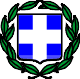 ΕΛΛΗΝΙΚΗ ΔΗΜΟΚΡΑΤΙΑΥΠΟΥΡΓΕΙΟ ΠΑΙΔΕΙΑΣ, ΘΡΗΣΚΕΥΜΑΤΩΝ ΚΑΙ ΑΘΛΗΤΙΣΜΟΥ---ΕΛΛΗΝΙΚΗ ΔΗΜΟΚΡΑΤΙΑΥΠΟΥΡΓΕΙΟ ΠΑΙΔΕΙΑΣ, ΘΡΗΣΚΕΥΜΑΤΩΝ ΚΑΙ ΑΘΛΗΤΙΣΜΟΥ---ΕΛΛΗΝΙΚΗ ΔΗΜΟΚΡΑΤΙΑΥΠΟΥΡΓΕΙΟ ΠΑΙΔΕΙΑΣ, ΘΡΗΣΚΕΥΜΑΤΩΝ ΚΑΙ ΑΘΛΗΤΙΣΜΟΥ---ΕΥΡΩΠΑΪΚΗ ΕΝΩΣΗΕΥΡΩΠΑΪΚΟ ΚΟΙΝΩΝΙΚΟ ΤΑΜΕΙΟ + (ΕΚΤ+)ΠΕΡΙΦΕΡΕΙΑΚΗ ΔΙΕΥΘΥΝΣΗ ΠΡΩΤΟΒΑΘΜΙΑΣ ΚΑΙ ΔΕΥΤΕΡΟΒΑΘΜΙΑΣ ΕΚΠΑΙΔΕΥΣΗΣ………………………………………..ΔΙΕΥΘΥΝΣΗ ΠΡΩΤΟΒΑΘΜΙΑΣ ΕΚΠΑΙΔΕΥΣΗΣ…………………………………………..Σχολική μονάδα: …………………………………………..ΠΕΡΙΦΕΡΕΙΑΚΗ ΔΙΕΥΘΥΝΣΗ ΠΡΩΤΟΒΑΘΜΙΑΣ ΚΑΙ ΔΕΥΤΕΡΟΒΑΘΜΙΑΣ ΕΚΠΑΙΔΕΥΣΗΣ………………………………………..ΔΙΕΥΘΥΝΣΗ ΠΡΩΤΟΒΑΘΜΙΑΣ ΕΚΠΑΙΔΕΥΣΗΣ…………………………………………..Σχολική μονάδα: …………………………………………..ΠΕΡΙΦΕΡΕΙΑΚΗ ΔΙΕΥΘΥΝΣΗ ΠΡΩΤΟΒΑΘΜΙΑΣ ΚΑΙ ΔΕΥΤΕΡΟΒΑΘΜΙΑΣ ΕΚΠΑΙΔΕΥΣΗΣ………………………………………..ΔΙΕΥΘΥΝΣΗ ΠΡΩΤΟΒΑΘΜΙΑΣ ΕΚΠΑΙΔΕΥΣΗΣ…………………………………………..Σχολική μονάδα: …………………………………………..Ημερομηνία, Αριθ. πρωτ.:Ταχ. Δ/νση:……………………………………….Προς :ΔΙΕΥΘΥΝΣΗ ΠΡΩΤΟΒΑΘΜΙΑΣΕΚΠΑΙΔΕΥΣΗΣ………………………Τ.Κ. - Πόλη:……………………………………….Προς :ΔΙΕΥΘΥΝΣΗ ΠΡΩΤΟΒΑΘΜΙΑΣΕΚΠΑΙΔΕΥΣΗΣ………………………Ιστοσελίδα:……………………………………….Προς :ΔΙΕΥΘΥΝΣΗ ΠΡΩΤΟΒΑΘΜΙΑΣΕΚΠΑΙΔΕΥΣΗΣ………………………Πληροφορίες:……………………………………….Προς :ΔΙΕΥΘΥΝΣΗ ΠΡΩΤΟΒΑΘΜΙΑΣΕΚΠΑΙΔΕΥΣΗΣ………………………Τηλέφωνο:……………………………………….Προς :ΔΙΕΥΘΥΝΣΗ ΠΡΩΤΟΒΑΘΜΙΑΣΕΚΠΑΙΔΕΥΣΗΣ………………………E-mail:……………………………………….Προς :ΔΙΕΥΘΥΝΣΗ ΠΡΩΤΟΒΑΘΜΙΑΣΕΚΠΑΙΔΕΥΣΗΣ………………………